РЕШЕНИЯ03 мая 2023 года		                      № 4-6«О рассмотрении проекта отчета об исполнении бюджетамуниципального образования поселок Комарово за 2022 год»	В соответствии с Федеральным Законом «Об общих  принципах местного самоуправления в Российской Федерации» № 131-ФЗ от 6 октября 2003 года, статьей 38 Закона Санкт-Петербурга «Об организации местного самоуправления в Санкт-Петербурге»  №  420-79  от 23.09.2009 года,   статьей 264.6  Бюджетного Кодекса Российской Федерации,  Уставом муниципального образования поселок Комарово, Решением муниципального совета внутригородского муниципального образования Санкт-Петербург поселок Комарово от 04.03.2020 № 3-3 «О принятии Положения «О бюджетном процессе во внутригородском муниципальном образовании Санкт-Петербурга поселок Комарово» с изменениями,РЕШИЛ:1. Рассмотреть проект отчета об исполнении местного бюджета внутригородского муниципального образования поселок Комарово за 2022 год по доходам в сумме 67 414,6  тысяч рублей, по расходам в сумме 64 117,4 тысяч рублей, с превышением доходов  над расходами в сумме 3 297,2 тысяч рублей со следующими показателями:по доходам бюджета муниципального образования поселок Комарово по кодам классификации доходов бюджетов за 2022 год согласно приложению 1;по расходам бюджета муниципального образования поселок Комарово по ведомственной структуре расходов бюджета за 2022 год согласно приложению 2;по расходам бюджета муниципального образования поселок Комарово по разделам и подразделам классификации расходов бюджетов за 2022 год согласно приложению 3;по источникам финансирования дефицита бюджета муниципального образования поселок Комарово по кодам классификации источников финансирования дефицитов бюджетов за 2022 год согласно приложению 4.         2 Настоящее Решение вступает в силу с момента его принятия и подлежит официальному опубликованию.    3.	Контроль исполнения решения возложить на главу местной администрации.  Глава муниципального образования				                    А.С.ЖуравскаяВНУТРИГОРОДСКОЕ МУНИЦИПАЛЬНОЕ ОБРАЗОВАНИЕ ГОРОДА ФЕДЕРАЛЬНОГО ЗНАЧЕНИЯ САНКТ-ПЕТЕРБУРГА
ПОСЕЛОК КОМАРОВОМУНИЦИПАЛЬНЫЙ СОВЕТШЕСТОГО СОЗЫВА197733, Санкт-Петербург, пос. Комарово, ул. Цветочная 22 (812) 433-72-83,@mokomarovo@yandex.ru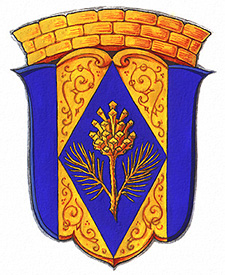 Приложение №1 к решению Муниципального совета поселок Комарово  от 03 мая 2023 года   № 4-6Приложение №1 к решению Муниципального совета поселок Комарово  от 03 мая 2023 года   № 4-6Приложение №1 к решению Муниципального совета поселок Комарово  от 03 мая 2023 года   № 4-6Приложение №1 к решению Муниципального совета поселок Комарово  от 03 мая 2023 года   № 4-6Приложение №1 к решению Муниципального совета поселок Комарово  от 03 мая 2023 года   № 4-6Приложение №1 к решению Муниципального совета поселок Комарово  от 03 мая 2023 года   № 4-6Приложение №1 к решению Муниципального совета поселок Комарово  от 03 мая 2023 года   № 4-6Приложение №1 к решению Муниципального совета поселок Комарово  от 03 мая 2023 года   № 4-6Приложение №1 к решению Муниципального совета поселок Комарово  от 03 мая 2023 года   № 4-6Приложение №1 к решению Муниципального совета поселок Комарово  от 03 мая 2023 года   № 4-6Приложение №1 к решению Муниципального совета поселок Комарово  от 03 мая 2023 года   № 4-6Приложение №1 к решению Муниципального совета поселок Комарово  от 03 мая 2023 года   № 4-6Приложение №1 к решению Муниципального совета поселок Комарово  от 03 мая 2023 года   № 4-6Приложение №1 к решению Муниципального совета поселок Комарово  от 03 мая 2023 года   № 4-6Приложение №1 к решению Муниципального совета поселок Комарово  от 03 мая 2023 года   № 4-6Приложение №1 к решению Муниципального совета поселок Комарово  от 03 мая 2023 года   № 4-6Приложение №1 к решению Муниципального совета поселок Комарово  от 03 мая 2023 года   № 4-6Приложение №1 к решению Муниципального совета поселок Комарово  от 03 мая 2023 года   № 4-6Приложение №1 к решению Муниципального совета поселок Комарово  от 03 мая 2023 года   № 4-6Приложение №1 к решению Муниципального совета поселок Комарово  от 03 мая 2023 года   № 4-6Приложение №1 к решению Муниципального совета поселок Комарово  от 03 мая 2023 года   № 4-6Приложение №1 к решению Муниципального совета поселок Комарово  от 03 мая 2023 года   № 4-6Приложение №1 к решению Муниципального совета поселок Комарово  от 03 мая 2023 года   № 4-6Приложение №1 к решению Муниципального совета поселок Комарово  от 03 мая 2023 года   № 4-6Приложение №1 к решению Муниципального совета поселок Комарово  от 03 мая 2023 года   № 4-6Приложение №1 к решению Муниципального совета поселок Комарово  от 03 мая 2023 года   № 4-6Приложение №1 к решению Муниципального совета поселок Комарово  от 03 мая 2023 года   № 4-6Приложение №1 к решению Муниципального совета поселок Комарово  от 03 мая 2023 года   № 4-6 ПОКАЗАТЕЛИ                                                                                                                                                                                                                    ДОХОДОВ БЮДЖЕТА МУНИЦИПАЛЬНОГО ОБРАЗОВАНИЯ поселок КОМАРОВО ЗА 2022 ГОД                                                                                   ПО КОДАМ КЛАССИФИКАЦИИ ДОХОДОВ БЮДЖЕТА                                                   ПОКАЗАТЕЛИ                                                                                                                                                                                                                    ДОХОДОВ БЮДЖЕТА МУНИЦИПАЛЬНОГО ОБРАЗОВАНИЯ поселок КОМАРОВО ЗА 2022 ГОД                                                                                   ПО КОДАМ КЛАССИФИКАЦИИ ДОХОДОВ БЮДЖЕТА                                                   ПОКАЗАТЕЛИ                                                                                                                                                                                                                    ДОХОДОВ БЮДЖЕТА МУНИЦИПАЛЬНОГО ОБРАЗОВАНИЯ поселок КОМАРОВО ЗА 2022 ГОД                                                                                   ПО КОДАМ КЛАССИФИКАЦИИ ДОХОДОВ БЮДЖЕТА                                                   ПОКАЗАТЕЛИ                                                                                                                                                                                                                    ДОХОДОВ БЮДЖЕТА МУНИЦИПАЛЬНОГО ОБРАЗОВАНИЯ поселок КОМАРОВО ЗА 2022 ГОД                                                                                   ПО КОДАМ КЛАССИФИКАЦИИ ДОХОДОВ БЮДЖЕТА                                                   ПОКАЗАТЕЛИ                                                                                                                                                                                                                    ДОХОДОВ БЮДЖЕТА МУНИЦИПАЛЬНОГО ОБРАЗОВАНИЯ поселок КОМАРОВО ЗА 2022 ГОД                                                                                   ПО КОДАМ КЛАССИФИКАЦИИ ДОХОДОВ БЮДЖЕТА                                                   ПОКАЗАТЕЛИ                                                                                                                                                                                                                    ДОХОДОВ БЮДЖЕТА МУНИЦИПАЛЬНОГО ОБРАЗОВАНИЯ поселок КОМАРОВО ЗА 2022 ГОД                                                                                   ПО КОДАМ КЛАССИФИКАЦИИ ДОХОДОВ БЮДЖЕТА                                                   ПОКАЗАТЕЛИ                                                                                                                                                                                                                    ДОХОДОВ БЮДЖЕТА МУНИЦИПАЛЬНОГО ОБРАЗОВАНИЯ поселок КОМАРОВО ЗА 2022 ГОД                                                                                   ПО КОДАМ КЛАССИФИКАЦИИ ДОХОДОВ БЮДЖЕТА                                                   ПОКАЗАТЕЛИ                                                                                                                                                                                                                    ДОХОДОВ БЮДЖЕТА МУНИЦИПАЛЬНОГО ОБРАЗОВАНИЯ поселок КОМАРОВО ЗА 2022 ГОД                                                                                   ПО КОДАМ КЛАССИФИКАЦИИ ДОХОДОВ БЮДЖЕТА                                                   ПОКАЗАТЕЛИ                                                                                                                                                                                                                    ДОХОДОВ БЮДЖЕТА МУНИЦИПАЛЬНОГО ОБРАЗОВАНИЯ поселок КОМАРОВО ЗА 2022 ГОД                                                                                   ПО КОДАМ КЛАССИФИКАЦИИ ДОХОДОВ БЮДЖЕТА                                                   ПОКАЗАТЕЛИ                                                                                                                                                                                                                    ДОХОДОВ БЮДЖЕТА МУНИЦИПАЛЬНОГО ОБРАЗОВАНИЯ поселок КОМАРОВО ЗА 2022 ГОД                                                                                   ПО КОДАМ КЛАССИФИКАЦИИ ДОХОДОВ БЮДЖЕТА                                                   ПОКАЗАТЕЛИ                                                                                                                                                                                                                    ДОХОДОВ БЮДЖЕТА МУНИЦИПАЛЬНОГО ОБРАЗОВАНИЯ поселок КОМАРОВО ЗА 2022 ГОД                                                                                   ПО КОДАМ КЛАССИФИКАЦИИ ДОХОДОВ БЮДЖЕТА                                                   ПОКАЗАТЕЛИ                                                                                                                                                                                                                    ДОХОДОВ БЮДЖЕТА МУНИЦИПАЛЬНОГО ОБРАЗОВАНИЯ поселок КОМАРОВО ЗА 2022 ГОД                                                                                   ПО КОДАМ КЛАССИФИКАЦИИ ДОХОДОВ БЮДЖЕТА                                                   ПОКАЗАТЕЛИ                                                                                                                                                                                                                    ДОХОДОВ БЮДЖЕТА МУНИЦИПАЛЬНОГО ОБРАЗОВАНИЯ поселок КОМАРОВО ЗА 2022 ГОД                                                                                   ПО КОДАМ КЛАССИФИКАЦИИ ДОХОДОВ БЮДЖЕТА                                                   ПОКАЗАТЕЛИ                                                                                                                                                                                                                    ДОХОДОВ БЮДЖЕТА МУНИЦИПАЛЬНОГО ОБРАЗОВАНИЯ поселок КОМАРОВО ЗА 2022 ГОД                                                                                   ПО КОДАМ КЛАССИФИКАЦИИ ДОХОДОВ БЮДЖЕТА                                                   ПОКАЗАТЕЛИ                                                                                                                                                                                                                    ДОХОДОВ БЮДЖЕТА МУНИЦИПАЛЬНОГО ОБРАЗОВАНИЯ поселок КОМАРОВО ЗА 2022 ГОД                                                                                   ПО КОДАМ КЛАССИФИКАЦИИ ДОХОДОВ БЮДЖЕТА                                                   ПОКАЗАТЕЛИ                                                                                                                                                                                                                    ДОХОДОВ БЮДЖЕТА МУНИЦИПАЛЬНОГО ОБРАЗОВАНИЯ поселок КОМАРОВО ЗА 2022 ГОД                                                                                   ПО КОДАМ КЛАССИФИКАЦИИ ДОХОДОВ БЮДЖЕТА                                                   ПОКАЗАТЕЛИ                                                                                                                                                                                                                    ДОХОДОВ БЮДЖЕТА МУНИЦИПАЛЬНОГО ОБРАЗОВАНИЯ поселок КОМАРОВО ЗА 2022 ГОД                                                                                   ПО КОДАМ КЛАССИФИКАЦИИ ДОХОДОВ БЮДЖЕТА                                                   ПОКАЗАТЕЛИ                                                                                                                                                                                                                    ДОХОДОВ БЮДЖЕТА МУНИЦИПАЛЬНОГО ОБРАЗОВАНИЯ поселок КОМАРОВО ЗА 2022 ГОД                                                                                   ПО КОДАМ КЛАССИФИКАЦИИ ДОХОДОВ БЮДЖЕТА                                                   ПОКАЗАТЕЛИ                                                                                                                                                                                                                    ДОХОДОВ БЮДЖЕТА МУНИЦИПАЛЬНОГО ОБРАЗОВАНИЯ поселок КОМАРОВО ЗА 2022 ГОД                                                                                   ПО КОДАМ КЛАССИФИКАЦИИ ДОХОДОВ БЮДЖЕТА                                                   ПОКАЗАТЕЛИ                                                                                                                                                                                                                    ДОХОДОВ БЮДЖЕТА МУНИЦИПАЛЬНОГО ОБРАЗОВАНИЯ поселок КОМАРОВО ЗА 2022 ГОД                                                                                   ПО КОДАМ КЛАССИФИКАЦИИ ДОХОДОВ БЮДЖЕТА                                                   ПОКАЗАТЕЛИ                                                                                                                                                                                                                    ДОХОДОВ БЮДЖЕТА МУНИЦИПАЛЬНОГО ОБРАЗОВАНИЯ поселок КОМАРОВО ЗА 2022 ГОД                                                                                   ПО КОДАМ КЛАССИФИКАЦИИ ДОХОДОВ БЮДЖЕТА                                                   ПОКАЗАТЕЛИ                                                                                                                                                                                                                    ДОХОДОВ БЮДЖЕТА МУНИЦИПАЛЬНОГО ОБРАЗОВАНИЯ поселок КОМАРОВО ЗА 2022 ГОД                                                                                   ПО КОДАМ КЛАССИФИКАЦИИ ДОХОДОВ БЮДЖЕТА                                                   ПОКАЗАТЕЛИ                                                                                                                                                                                                                    ДОХОДОВ БЮДЖЕТА МУНИЦИПАЛЬНОГО ОБРАЗОВАНИЯ поселок КОМАРОВО ЗА 2022 ГОД                                                                                   ПО КОДАМ КЛАССИФИКАЦИИ ДОХОДОВ БЮДЖЕТА                                                   ПОКАЗАТЕЛИ                                                                                                                                                                                                                    ДОХОДОВ БЮДЖЕТА МУНИЦИПАЛЬНОГО ОБРАЗОВАНИЯ поселок КОМАРОВО ЗА 2022 ГОД                                                                                   ПО КОДАМ КЛАССИФИКАЦИИ ДОХОДОВ БЮДЖЕТА                                                   ПОКАЗАТЕЛИ                                                                                                                                                                                                                    ДОХОДОВ БЮДЖЕТА МУНИЦИПАЛЬНОГО ОБРАЗОВАНИЯ поселок КОМАРОВО ЗА 2022 ГОД                                                                                   ПО КОДАМ КЛАССИФИКАЦИИ ДОХОДОВ БЮДЖЕТА                                                   ПОКАЗАТЕЛИ                                                                                                                                                                                                                    ДОХОДОВ БЮДЖЕТА МУНИЦИПАЛЬНОГО ОБРАЗОВАНИЯ поселок КОМАРОВО ЗА 2022 ГОД                                                                                   ПО КОДАМ КЛАССИФИКАЦИИ ДОХОДОВ БЮДЖЕТА                                                   ПОКАЗАТЕЛИ                                                                                                                                                                                                                    ДОХОДОВ БЮДЖЕТА МУНИЦИПАЛЬНОГО ОБРАЗОВАНИЯ поселок КОМАРОВО ЗА 2022 ГОД                                                                                   ПО КОДАМ КЛАССИФИКАЦИИ ДОХОДОВ БЮДЖЕТА                                                   ПОКАЗАТЕЛИ                                                                                                                                                                                                                    ДОХОДОВ БЮДЖЕТА МУНИЦИПАЛЬНОГО ОБРАЗОВАНИЯ поселок КОМАРОВО ЗА 2022 ГОД                                                                                   ПО КОДАМ КЛАССИФИКАЦИИ ДОХОДОВ БЮДЖЕТА                                                   ПОКАЗАТЕЛИ                                                                                                                                                                                                                    ДОХОДОВ БЮДЖЕТА МУНИЦИПАЛЬНОГО ОБРАЗОВАНИЯ поселок КОМАРОВО ЗА 2022 ГОД                                                                                   ПО КОДАМ КЛАССИФИКАЦИИ ДОХОДОВ БЮДЖЕТА                                                   ПОКАЗАТЕЛИ                                                                                                                                                                                                                    ДОХОДОВ БЮДЖЕТА МУНИЦИПАЛЬНОГО ОБРАЗОВАНИЯ поселок КОМАРОВО ЗА 2022 ГОД                                                                                   ПО КОДАМ КЛАССИФИКАЦИИ ДОХОДОВ БЮДЖЕТА                                                   ПОКАЗАТЕЛИ                                                                                                                                                                                                                    ДОХОДОВ БЮДЖЕТА МУНИЦИПАЛЬНОГО ОБРАЗОВАНИЯ поселок КОМАРОВО ЗА 2022 ГОД                                                                                   ПО КОДАМ КЛАССИФИКАЦИИ ДОХОДОВ БЮДЖЕТА                                                   ПОКАЗАТЕЛИ                                                                                                                                                                                                                    ДОХОДОВ БЮДЖЕТА МУНИЦИПАЛЬНОГО ОБРАЗОВАНИЯ поселок КОМАРОВО ЗА 2022 ГОД                                                                                   ПО КОДАМ КЛАССИФИКАЦИИ ДОХОДОВ БЮДЖЕТА                                                  тыс. руб.тыс. руб.тыс. руб.Код Код Наименование источника доходовНаименование источника доходовНаименование источника доходовНаименование источника доходовНаименование источника доходовНаименование источника доходовНаименование источника доходовУтверждено (тыс. руб.)Исполнено всего (тыс. руб.)Исполнено всего (тыс. руб.)Исполнено всего (тыс. руб.)% исполнения% исполнения% исполненияКод Код Наименование источника доходовНаименование источника доходовНаименование источника доходовНаименование источника доходовНаименование источника доходовНаименование источника доходовНаименование источника доходовУтверждено (тыс. руб.)Исполнено всего (тыс. руб.)Исполнено всего (тыс. руб.)Исполнено всего (тыс. руб.)% исполнения% исполнения% исполнения0001 00 00000 00 0000 000НАЛОГОВЫЕ И НЕНАЛОГОВЫЕ ДОХОДЫНАЛОГОВЫЕ И НЕНАЛОГОВЫЕ ДОХОДЫНАЛОГОВЫЕ И НЕНАЛОГОВЫЕ ДОХОДЫНАЛОГОВЫЕ И НЕНАЛОГОВЫЕ ДОХОДЫНАЛОГОВЫЕ И НЕНАЛОГОВЫЕ ДОХОДЫНАЛОГОВЫЕ И НЕНАЛОГОВЫЕ ДОХОДЫНАЛОГОВЫЕ И НЕНАЛОГОВЫЕ ДОХОДЫ118,0  140,4  140,4  140,4  119,0  119,0  119,0  000 1 01 00000 00 0000 000НАЛОГИ НА ПРИБЫЛЬ, ДОХОДЫНАЛОГИ НА ПРИБЫЛЬ, ДОХОДЫНАЛОГИ НА ПРИБЫЛЬ, ДОХОДЫНАЛОГИ НА ПРИБЫЛЬ, ДОХОДЫНАЛОГИ НА ПРИБЫЛЬ, ДОХОДЫНАЛОГИ НА ПРИБЫЛЬ, ДОХОДЫНАЛОГИ НА ПРИБЫЛЬ, ДОХОДЫ118,0  124,9  124,9  124,9  105,8  105,8  105,8  000 1 01 02000 01 0000 110Налог на доходы физических лицНалог на доходы физических лицНалог на доходы физических лицНалог на доходы физических лицНалог на доходы физических лицНалог на доходы физических лицНалог на доходы физических лиц118,0  124,9  124,9  124,9  105,8  105,8  105,8  182 1 01 02010 01 0000 110Налог на доходы физических лиц с доходов, источником которых является налоговый агент, за исключением доходов, в отношении которых исчисление и уплата налога осуществляются в соответствии со статьями 227, 227.1 и 228 Налогового кодекса Российской ФедерацииНалог на доходы физических лиц с доходов, источником которых является налоговый агент, за исключением доходов, в отношении которых исчисление и уплата налога осуществляются в соответствии со статьями 227, 227.1 и 228 Налогового кодекса Российской ФедерацииНалог на доходы физических лиц с доходов, источником которых является налоговый агент, за исключением доходов, в отношении которых исчисление и уплата налога осуществляются в соответствии со статьями 227, 227.1 и 228 Налогового кодекса Российской ФедерацииНалог на доходы физических лиц с доходов, источником которых является налоговый агент, за исключением доходов, в отношении которых исчисление и уплата налога осуществляются в соответствии со статьями 227, 227.1 и 228 Налогового кодекса Российской ФедерацииНалог на доходы физических лиц с доходов, источником которых является налоговый агент, за исключением доходов, в отношении которых исчисление и уплата налога осуществляются в соответствии со статьями 227, 227.1 и 228 Налогового кодекса Российской ФедерацииНалог на доходы физических лиц с доходов, источником которых является налоговый агент, за исключением доходов, в отношении которых исчисление и уплата налога осуществляются в соответствии со статьями 227, 227.1 и 228 Налогового кодекса Российской ФедерацииНалог на доходы физических лиц с доходов, источником которых является налоговый агент, за исключением доходов, в отношении которых исчисление и уплата налога осуществляются в соответствии со статьями 227, 227.1 и 228 Налогового кодекса Российской Федерации118,0  124,9  124,9  124,9  105,8  105,8  105,8  0001 16 00000 00 0000 000ШТРАФЫ, САНКЦИИ, ВОЗМЕЩЕНИЕ УЩЕРБАШТРАФЫ, САНКЦИИ, ВОЗМЕЩЕНИЕ УЩЕРБАШТРАФЫ, САНКЦИИ, ВОЗМЕЩЕНИЕ УЩЕРБАШТРАФЫ, САНКЦИИ, ВОЗМЕЩЕНИЕ УЩЕРБАШТРАФЫ, САНКЦИИ, ВОЗМЕЩЕНИЕ УЩЕРБАШТРАФЫ, САНКЦИИ, ВОЗМЕЩЕНИЕ УЩЕРБАШТРАФЫ, САНКЦИИ, ВОЗМЕЩЕНИЕ УЩЕРБА0,0  15,5  15,5  15,5  0,0  0,0  0,0  0001 16 07000 00 0000 140Штрафы, неустойки, пени, уплаченные в соответствии с законом или договором в случае неисполнения или ненадлежащего исполнения обязательств перед государственным (муниципальным) органом, органом управления государственным внебюджетным фондом, казенным учреждением, Центральным банком Российской Федерации, иной организацией, действующей от имени Российской ФедерацииШтрафы, неустойки, пени, уплаченные в соответствии с законом или договором в случае неисполнения или ненадлежащего исполнения обязательств перед государственным (муниципальным) органом, органом управления государственным внебюджетным фондом, казенным учреждением, Центральным банком Российской Федерации, иной организацией, действующей от имени Российской ФедерацииШтрафы, неустойки, пени, уплаченные в соответствии с законом или договором в случае неисполнения или ненадлежащего исполнения обязательств перед государственным (муниципальным) органом, органом управления государственным внебюджетным фондом, казенным учреждением, Центральным банком Российской Федерации, иной организацией, действующей от имени Российской ФедерацииШтрафы, неустойки, пени, уплаченные в соответствии с законом или договором в случае неисполнения или ненадлежащего исполнения обязательств перед государственным (муниципальным) органом, органом управления государственным внебюджетным фондом, казенным учреждением, Центральным банком Российской Федерации, иной организацией, действующей от имени Российской ФедерацииШтрафы, неустойки, пени, уплаченные в соответствии с законом или договором в случае неисполнения или ненадлежащего исполнения обязательств перед государственным (муниципальным) органом, органом управления государственным внебюджетным фондом, казенным учреждением, Центральным банком Российской Федерации, иной организацией, действующей от имени Российской ФедерацииШтрафы, неустойки, пени, уплаченные в соответствии с законом или договором в случае неисполнения или ненадлежащего исполнения обязательств перед государственным (муниципальным) органом, органом управления государственным внебюджетным фондом, казенным учреждением, Центральным банком Российской Федерации, иной организацией, действующей от имени Российской ФедерацииШтрафы, неустойки, пени, уплаченные в соответствии с законом или договором в случае неисполнения или ненадлежащего исполнения обязательств перед государственным (муниципальным) органом, органом управления государственным внебюджетным фондом, казенным учреждением, Центральным банком Российской Федерации, иной организацией, действующей от имени Российской Федерации0,0  15,5  15,5  15,5  0,0  0,0  0,0  0001 16 07010 00 0000 140Штрафы, неустойки, пени, уплаченные в случае просрочки исполнения поставщиком (подрядчиком, исполнителем) обязательств, предусмотренных муниципальным контрактомШтрафы, неустойки, пени, уплаченные в случае просрочки исполнения поставщиком (подрядчиком, исполнителем) обязательств, предусмотренных муниципальным контрактомШтрафы, неустойки, пени, уплаченные в случае просрочки исполнения поставщиком (подрядчиком, исполнителем) обязательств, предусмотренных муниципальным контрактомШтрафы, неустойки, пени, уплаченные в случае просрочки исполнения поставщиком (подрядчиком, исполнителем) обязательств, предусмотренных муниципальным контрактомШтрафы, неустойки, пени, уплаченные в случае просрочки исполнения поставщиком (подрядчиком, исполнителем) обязательств, предусмотренных муниципальным контрактомШтрафы, неустойки, пени, уплаченные в случае просрочки исполнения поставщиком (подрядчиком, исполнителем) обязательств, предусмотренных муниципальным контрактомШтрафы, неустойки, пени, уплаченные в случае просрочки исполнения поставщиком (подрядчиком, исполнителем) обязательств, предусмотренных муниципальным контрактом0,0  15,5  15,5  15,5  0,0  0,0  0,0  8851 16 07010 03 0000 140Штрафы, неустойки, пени, уплаченные в случае просрочки исполнения поставщиком (подрядчиком, исполнителем) обязательств, предусмотренных муниципальным контрактом, заключенным муниципальным органом, казенным учреждением внутригородского муниципального образования города федерального значения (муниципальным)Штрафы, неустойки, пени, уплаченные в случае просрочки исполнения поставщиком (подрядчиком, исполнителем) обязательств, предусмотренных муниципальным контрактом, заключенным муниципальным органом, казенным учреждением внутригородского муниципального образования города федерального значения (муниципальным)Штрафы, неустойки, пени, уплаченные в случае просрочки исполнения поставщиком (подрядчиком, исполнителем) обязательств, предусмотренных муниципальным контрактом, заключенным муниципальным органом, казенным учреждением внутригородского муниципального образования города федерального значения (муниципальным)Штрафы, неустойки, пени, уплаченные в случае просрочки исполнения поставщиком (подрядчиком, исполнителем) обязательств, предусмотренных муниципальным контрактом, заключенным муниципальным органом, казенным учреждением внутригородского муниципального образования города федерального значения (муниципальным)Штрафы, неустойки, пени, уплаченные в случае просрочки исполнения поставщиком (подрядчиком, исполнителем) обязательств, предусмотренных муниципальным контрактом, заключенным муниципальным органом, казенным учреждением внутригородского муниципального образования города федерального значения (муниципальным)Штрафы, неустойки, пени, уплаченные в случае просрочки исполнения поставщиком (подрядчиком, исполнителем) обязательств, предусмотренных муниципальным контрактом, заключенным муниципальным органом, казенным учреждением внутригородского муниципального образования города федерального значения (муниципальным)Штрафы, неустойки, пени, уплаченные в случае просрочки исполнения поставщиком (подрядчиком, исполнителем) обязательств, предусмотренных муниципальным контрактом, заключенным муниципальным органом, казенным учреждением внутригородского муниципального образования города федерального значения (муниципальным)0,0  15,5  15,5  15,5  0,0  0,0  0,0  000 2 00 00000 00 0000 000БЕЗВОЗМЕЗДНЫЕ ПОСТУПЛЕНИЯ БЕЗВОЗМЕЗДНЫЕ ПОСТУПЛЕНИЯ БЕЗВОЗМЕЗДНЫЕ ПОСТУПЛЕНИЯ БЕЗВОЗМЕЗДНЫЕ ПОСТУПЛЕНИЯ БЕЗВОЗМЕЗДНЫЕ ПОСТУПЛЕНИЯ БЕЗВОЗМЕЗДНЫЕ ПОСТУПЛЕНИЯ БЕЗВОЗМЕЗДНЫЕ ПОСТУПЛЕНИЯ 67 274,2  67 274,2  67 274,2  67 274,2  100,0  100,0  100,0  000 2 02 00000 00 0000 000Безвозмездное поступления от других бюджетов бюджетной системы Российской ФедерацииБезвозмездное поступления от других бюджетов бюджетной системы Российской ФедерацииБезвозмездное поступления от других бюджетов бюджетной системы Российской ФедерацииБезвозмездное поступления от других бюджетов бюджетной системы Российской ФедерацииБезвозмездное поступления от других бюджетов бюджетной системы Российской ФедерацииБезвозмездное поступления от других бюджетов бюджетной системы Российской ФедерацииБезвозмездное поступления от других бюджетов бюджетной системы Российской Федерации67 274,2  67 274,2  67 274,2  67 274,2  100,0  100,0  100,0  000 2 02 15001 00 0000 150Дотации бюджетам субъектов Российской Федерации и муниципальных образованийДотации бюджетам субъектов Российской Федерации и муниципальных образованийДотации бюджетам субъектов Российской Федерации и муниципальных образованийДотации бюджетам субъектов Российской Федерации и муниципальных образованийДотации бюджетам субъектов Российской Федерации и муниципальных образованийДотации бюджетам субъектов Российской Федерации и муниципальных образованийДотации бюджетам субъектов Российской Федерации и муниципальных образований65 918,9  65 918,9  65 918,9  65 918,9  100,0  100,0  100,0  000 2 02 15001 00 0000 150Дотации на выравнивание бюджетной обеспеченностиДотации на выравнивание бюджетной обеспеченностиДотации на выравнивание бюджетной обеспеченностиДотации на выравнивание бюджетной обеспеченностиДотации на выравнивание бюджетной обеспеченностиДотации на выравнивание бюджетной обеспеченностиДотации на выравнивание бюджетной обеспеченности65 918,9  65 918,9  65 918,9  65 918,9  100,0  100,0  100,0  885 2 02 15001 03 0000 150Дотации бюджетам внутригородских муниципальных образований городов федерального значения на выравнивание бюджетной обеспеченности из бюджета субъекта Российской ФедерацииДотации бюджетам внутригородских муниципальных образований городов федерального значения на выравнивание бюджетной обеспеченности из бюджета субъекта Российской ФедерацииДотации бюджетам внутригородских муниципальных образований городов федерального значения на выравнивание бюджетной обеспеченности из бюджета субъекта Российской ФедерацииДотации бюджетам внутригородских муниципальных образований городов федерального значения на выравнивание бюджетной обеспеченности из бюджета субъекта Российской ФедерацииДотации бюджетам внутригородских муниципальных образований городов федерального значения на выравнивание бюджетной обеспеченности из бюджета субъекта Российской ФедерацииДотации бюджетам внутригородских муниципальных образований городов федерального значения на выравнивание бюджетной обеспеченности из бюджета субъекта Российской ФедерацииДотации бюджетам внутригородских муниципальных образований городов федерального значения на выравнивание бюджетной обеспеченности из бюджета субъекта Российской Федерации65 918,9  65 918,9  65 918,9  65 918,9  100,0  100,0  100,0  885 2 02 15002 03 0000 150Дотации бюджетам внутригородских муниципальных образований городов федерального значения на поддержку мер по обеспечению сбалансированности бюджетовДотации бюджетам внутригородских муниципальных образований городов федерального значения на поддержку мер по обеспечению сбалансированности бюджетовДотации бюджетам внутригородских муниципальных образований городов федерального значения на поддержку мер по обеспечению сбалансированности бюджетовДотации бюджетам внутригородских муниципальных образований городов федерального значения на поддержку мер по обеспечению сбалансированности бюджетовДотации бюджетам внутригородских муниципальных образований городов федерального значения на поддержку мер по обеспечению сбалансированности бюджетовДотации бюджетам внутригородских муниципальных образований городов федерального значения на поддержку мер по обеспечению сбалансированности бюджетовДотации бюджетам внутригородских муниципальных образований городов федерального значения на поддержку мер по обеспечению сбалансированности бюджетов6 993,8  6 993,8  6 993,8  6 993,8  100,0  100,0  100,0  000 2 02 30000 00 0000 150Субвенции бюджетам бюджетной системы Российской ФедерацииСубвенции бюджетам бюджетной системы Российской ФедерацииСубвенции бюджетам бюджетной системы Российской ФедерацииСубвенции бюджетам бюджетной системы Российской ФедерацииСубвенции бюджетам бюджетной системы Российской ФедерацииСубвенции бюджетам бюджетной системы Российской ФедерацииСубвенции бюджетам бюджетной системы Российской Федерации1 355,3  1 355,3  1 355,3  1 355,3  100,0  100,0  100,0  000 2 02 30024 00 0000 150Субвенции местным бюджетам на выполнение передаваемых полномочий субъектов Российской ФедерацииСубвенции местным бюджетам на выполнение передаваемых полномочий субъектов Российской ФедерацииСубвенции местным бюджетам на выполнение передаваемых полномочий субъектов Российской ФедерацииСубвенции местным бюджетам на выполнение передаваемых полномочий субъектов Российской ФедерацииСубвенции местным бюджетам на выполнение передаваемых полномочий субъектов Российской ФедерацииСубвенции местным бюджетам на выполнение передаваемых полномочий субъектов Российской ФедерацииСубвенции местным бюджетам на выполнение передаваемых полномочий субъектов Российской Федерации1 355,3  1 355,3  1 355,3  1 355,3  100,0  100,0  100,0  885 2 02 30024 03 0000 150Субвенции бюджетам внутригородских муниципальных образований  городов федерального значения  на выполнение передаваемых полномочий субъектов Российской ФедерацииСубвенции бюджетам внутригородских муниципальных образований  городов федерального значения  на выполнение передаваемых полномочий субъектов Российской ФедерацииСубвенции бюджетам внутригородских муниципальных образований  городов федерального значения  на выполнение передаваемых полномочий субъектов Российской ФедерацииСубвенции бюджетам внутригородских муниципальных образований  городов федерального значения  на выполнение передаваемых полномочий субъектов Российской ФедерацииСубвенции бюджетам внутригородских муниципальных образований  городов федерального значения  на выполнение передаваемых полномочий субъектов Российской ФедерацииСубвенции бюджетам внутригородских муниципальных образований  городов федерального значения  на выполнение передаваемых полномочий субъектов Российской ФедерацииСубвенции бюджетам внутригородских муниципальных образований  городов федерального значения  на выполнение передаваемых полномочий субъектов Российской Федерации1 355,3  1 355,3  1 355,3  1 355,3  100,0  100,0  100,0  885 2 02 30024 03 0100 150Субвенции бюджетам внутригородских муниципальных образований   Санкт Петербурга на выполнение отдельных государственных полномочий Санкт Петербурга по организации и осуществлению деятельности по опеке и попечительствуСубвенции бюджетам внутригородских муниципальных образований   Санкт Петербурга на выполнение отдельных государственных полномочий Санкт Петербурга по организации и осуществлению деятельности по опеке и попечительствуСубвенции бюджетам внутригородских муниципальных образований   Санкт Петербурга на выполнение отдельных государственных полномочий Санкт Петербурга по организации и осуществлению деятельности по опеке и попечительствуСубвенции бюджетам внутригородских муниципальных образований   Санкт Петербурга на выполнение отдельных государственных полномочий Санкт Петербурга по организации и осуществлению деятельности по опеке и попечительствуСубвенции бюджетам внутригородских муниципальных образований   Санкт Петербурга на выполнение отдельных государственных полномочий Санкт Петербурга по организации и осуществлению деятельности по опеке и попечительствуСубвенции бюджетам внутригородских муниципальных образований   Санкт Петербурга на выполнение отдельных государственных полномочий Санкт Петербурга по организации и осуществлению деятельности по опеке и попечительствуСубвенции бюджетам внутригородских муниципальных образований   Санкт Петербурга на выполнение отдельных государственных полномочий Санкт Петербурга по организации и осуществлению деятельности по опеке и попечительству996,8  996,8  996,8  996,8  100,0  100,0  100,0  885 2 02 30024 03 0200 150Субвенции бюджетам внутригородских муниципальных образований Санкт Петербурга на выполнение отдельного государственного полномочия Санкт Петербурга по определению должностных лиц, уполномоченных составлять протоколы об административных правонарушениях, и составлению проколов об административных правонарушенияхСубвенции бюджетам внутригородских муниципальных образований Санкт Петербурга на выполнение отдельного государственного полномочия Санкт Петербурга по определению должностных лиц, уполномоченных составлять протоколы об административных правонарушениях, и составлению проколов об административных правонарушенияхСубвенции бюджетам внутригородских муниципальных образований Санкт Петербурга на выполнение отдельного государственного полномочия Санкт Петербурга по определению должностных лиц, уполномоченных составлять протоколы об административных правонарушениях, и составлению проколов об административных правонарушенияхСубвенции бюджетам внутригородских муниципальных образований Санкт Петербурга на выполнение отдельного государственного полномочия Санкт Петербурга по определению должностных лиц, уполномоченных составлять протоколы об административных правонарушениях, и составлению проколов об административных правонарушенияхСубвенции бюджетам внутригородских муниципальных образований Санкт Петербурга на выполнение отдельного государственного полномочия Санкт Петербурга по определению должностных лиц, уполномоченных составлять протоколы об административных правонарушениях, и составлению проколов об административных правонарушенияхСубвенции бюджетам внутригородских муниципальных образований Санкт Петербурга на выполнение отдельного государственного полномочия Санкт Петербурга по определению должностных лиц, уполномоченных составлять протоколы об административных правонарушениях, и составлению проколов об административных правонарушенияхСубвенции бюджетам внутригородских муниципальных образований Санкт Петербурга на выполнение отдельного государственного полномочия Санкт Петербурга по определению должностных лиц, уполномоченных составлять протоколы об административных правонарушениях, и составлению проколов об административных правонарушениях8,1  8,1  8,1  8,1  100,0  100,0  100,0  885 2 02 30024 03 0300 150Субвенции бюджетам внутригородских муниципальных образований Санкт-Петербурга на выполнение отдельного государственного полномочия Санкт-Петербурга по организации и осуществлению уборки и санитарной очистки территорийСубвенции бюджетам внутригородских муниципальных образований Санкт-Петербурга на выполнение отдельного государственного полномочия Санкт-Петербурга по организации и осуществлению уборки и санитарной очистки территорийСубвенции бюджетам внутригородских муниципальных образований Санкт-Петербурга на выполнение отдельного государственного полномочия Санкт-Петербурга по организации и осуществлению уборки и санитарной очистки территорийСубвенции бюджетам внутригородских муниципальных образований Санкт-Петербурга на выполнение отдельного государственного полномочия Санкт-Петербурга по организации и осуществлению уборки и санитарной очистки территорийСубвенции бюджетам внутригородских муниципальных образований Санкт-Петербурга на выполнение отдельного государственного полномочия Санкт-Петербурга по организации и осуществлению уборки и санитарной очистки территорийСубвенции бюджетам внутригородских муниципальных образований Санкт-Петербурга на выполнение отдельного государственного полномочия Санкт-Петербурга по организации и осуществлению уборки и санитарной очистки территорийСубвенции бюджетам внутригородских муниципальных образований Санкт-Петербурга на выполнение отдельного государственного полномочия Санкт-Петербурга по организации и осуществлению уборки и санитарной очистки территорий350,4  350,4  350,4  350,4  100,0  100,0  100,0  ИТОГОИТОГОИТОГОИТОГОИТОГОИТОГОИТОГО67 392,2  67 414,6  67 414,6  67 414,6  100,0  100,0  100,0   Приложение №2 к решению Муниципального совета поселок Комарово  от 03 мая 2023 года   № 4-6 Приложение №2 к решению Муниципального совета поселок Комарово  от 03 мая 2023 года   № 4-6 Приложение №2 к решению Муниципального совета поселок Комарово  от 03 мая 2023 года   № 4-6 Приложение №2 к решению Муниципального совета поселок Комарово  от 03 мая 2023 года   № 4-6 Приложение №2 к решению Муниципального совета поселок Комарово  от 03 мая 2023 года   № 4-6 Приложение №2 к решению Муниципального совета поселок Комарово  от 03 мая 2023 года   № 4-6 Приложение №2 к решению Муниципального совета поселок Комарово  от 03 мая 2023 года   № 4-6 Приложение №2 к решению Муниципального совета поселок Комарово  от 03 мая 2023 года   № 4-6 Приложение №2 к решению Муниципального совета поселок Комарово  от 03 мая 2023 года   № 4-6 Приложение №2 к решению Муниципального совета поселок Комарово  от 03 мая 2023 года   № 4-6 Приложение №2 к решению Муниципального совета поселок Комарово  от 03 мая 2023 года   № 4-6 Приложение №2 к решению Муниципального совета поселок Комарово  от 03 мая 2023 года   № 4-6 Приложение №2 к решению Муниципального совета поселок Комарово  от 03 мая 2023 года   № 4-6 Приложение №2 к решению Муниципального совета поселок Комарово  от 03 мая 2023 года   № 4-6 Приложение №2 к решению Муниципального совета поселок Комарово  от 03 мая 2023 года   № 4-6 Приложение №2 к решению Муниципального совета поселок Комарово  от 03 мая 2023 года   № 4-6 Приложение №2 к решению Муниципального совета поселок Комарово  от 03 мая 2023 года   № 4-6 Приложение №2 к решению Муниципального совета поселок Комарово  от 03 мая 2023 года   № 4-6 Приложение №2 к решению Муниципального совета поселок Комарово  от 03 мая 2023 года   № 4-6 Приложение №2 к решению Муниципального совета поселок Комарово  от 03 мая 2023 года   № 4-6Показатели расходов бюджета муниципального образования поселок Комарово                                                                                        по ведомственной структуре расходов бюджета за 2022 годПоказатели расходов бюджета муниципального образования поселок Комарово                                                                                        по ведомственной структуре расходов бюджета за 2022 годПоказатели расходов бюджета муниципального образования поселок Комарово                                                                                        по ведомственной структуре расходов бюджета за 2022 годПоказатели расходов бюджета муниципального образования поселок Комарово                                                                                        по ведомственной структуре расходов бюджета за 2022 годПоказатели расходов бюджета муниципального образования поселок Комарово                                                                                        по ведомственной структуре расходов бюджета за 2022 годПоказатели расходов бюджета муниципального образования поселок Комарово                                                                                        по ведомственной структуре расходов бюджета за 2022 годПоказатели расходов бюджета муниципального образования поселок Комарово                                                                                        по ведомственной структуре расходов бюджета за 2022 годПоказатели расходов бюджета муниципального образования поселок Комарово                                                                                        по ведомственной структуре расходов бюджета за 2022 годПоказатели расходов бюджета муниципального образования поселок Комарово                                                                                        по ведомственной структуре расходов бюджета за 2022 годПоказатели расходов бюджета муниципального образования поселок Комарово                                                                                        по ведомственной структуре расходов бюджета за 2022 годПоказатели расходов бюджета муниципального образования поселок Комарово                                                                                        по ведомственной структуре расходов бюджета за 2022 годПоказатели расходов бюджета муниципального образования поселок Комарово                                                                                        по ведомственной структуре расходов бюджета за 2022 годПоказатели расходов бюджета муниципального образования поселок Комарово                                                                                        по ведомственной структуре расходов бюджета за 2022 годПоказатели расходов бюджета муниципального образования поселок Комарово                                                                                        по ведомственной структуре расходов бюджета за 2022 годПоказатели расходов бюджета муниципального образования поселок Комарово                                                                                        по ведомственной структуре расходов бюджета за 2022 годПоказатели расходов бюджета муниципального образования поселок Комарово                                                                                        по ведомственной структуре расходов бюджета за 2022 годПоказатели расходов бюджета муниципального образования поселок Комарово                                                                                        по ведомственной структуре расходов бюджета за 2022 годПоказатели расходов бюджета муниципального образования поселок Комарово                                                                                        по ведомственной структуре расходов бюджета за 2022 годПоказатели расходов бюджета муниципального образования поселок Комарово                                                                                        по ведомственной структуре расходов бюджета за 2022 годПоказатели расходов бюджета муниципального образования поселок Комарово                                                                                        по ведомственной структуре расходов бюджета за 2022 годПоказатели расходов бюджета муниципального образования поселок Комарово                                                                                        по ведомственной структуре расходов бюджета за 2022 годПоказатели расходов бюджета муниципального образования поселок Комарово                                                                                        по ведомственной структуре расходов бюджета за 2022 годПоказатели расходов бюджета муниципального образования поселок Комарово                                                                                        по ведомственной структуре расходов бюджета за 2022 годПоказатели расходов бюджета муниципального образования поселок Комарово                                                                                        по ведомственной структуре расходов бюджета за 2022 годПоказатели расходов бюджета муниципального образования поселок Комарово                                                                                        по ведомственной структуре расходов бюджета за 2022 годПоказатели расходов бюджета муниципального образования поселок Комарово                                                                                        по ведомственной структуре расходов бюджета за 2022 годПоказатели расходов бюджета муниципального образования поселок Комарово                                                                                        по ведомственной структуре расходов бюджета за 2022 годПоказатели расходов бюджета муниципального образования поселок Комарово                                                                                        по ведомственной структуре расходов бюджета за 2022 годПоказатели расходов бюджета муниципального образования поселок Комарово                                                                                        по ведомственной структуре расходов бюджета за 2022 годПоказатели расходов бюджета муниципального образования поселок Комарово                                                                                        по ведомственной структуре расходов бюджета за 2022 годНаименование статейНаименование статейНаименование статейГРБСКод раздела подразделКод раздела подразделКод целевой статьиКод вида расходКод вида расходУтвержденоУтвержденоИсполненоИсполненоИсполнено% исполненияНаименование статейНаименование статейНаименование статейГРБСКод раздела подразделКод раздела подразделКод целевой статьиКод вида расходКод вида расходУтвержденоУтвержденоИсполненоИсполненоИсполнено% исполненияНаименование статейНаименование статейНаименование статейГРБСКод раздела подразделКод раздела подразделКод целевой статьиКод вида расходКод вида расходУтвержденоУтвержденоИсполненоИсполненоИсполнено% исполнения11133455667778Местная администрация муниципального образования поселок КомаровоМестная администрация муниципального образования поселок КомаровоМестная администрация муниципального образования поселок Комарово88563 475,5  63 475,5  60 386,8  60 386,8  60 386,8  95,1  Общегосударственные вопросыОбщегосударственные вопросыОбщегосударственные вопросы010001009 468,1  9 468,1  8 703,6  8 703,6  8 703,6  91,9  Функционирование Правительства Российской Федерации, высших исполнительных органов государственной власти субъектов Российской Федерации, местных администрацийФункционирование Правительства Российской Федерации, высших исполнительных органов государственной власти субъектов Российской Федерации, местных администрацийФункционирование Правительства Российской Федерации, высших исполнительных органов государственной власти субъектов Российской Федерации, местных администраций885010401048 818,9  8 818,9  8 267,8  8 267,8  8 267,8  93,8  Содержание и обеспечение деятельности местной администрации по решению вопросов местного значенияСодержание и обеспечение деятельности местной администрации по решению вопросов местного значенияСодержание и обеспечение деятельности местной администрации по решению вопросов местного значения01040104002 00 00 0316 346,0  6 346,0  5 797,8  5 797,8  5 797,8  91,4  Расходы на выплату персоналу в целях обеспечения выполнения функций государственными (муниципальными) органами, казенными учреждениями, органами управления государственными внебюджетными фондамиРасходы на выплату персоналу в целях обеспечения выполнения функций государственными (муниципальными) органами, казенными учреждениями, органами управления государственными внебюджетными фондамиРасходы на выплату персоналу в целях обеспечения выполнения функций государственными (муниципальными) органами, казенными учреждениями, органами управления государственными внебюджетными фондами01040104002 00 00 0311001005 164,5  5 164,5  4 845,8  4 845,8  4 845,8  93,8  Расходы на выплату персоналу государственных(муниципальных) органовРасходы на выплату персоналу государственных(муниципальных) органовРасходы на выплату персоналу государственных(муниципальных) органов01040104002 00 00 0311201205 164,5  5 164,5  4 845,8  4 845,8  4 845,8  93,8  Закупка товаров, работ и услуг для обеспечения государственных (муниципальных) нуждЗакупка товаров, работ и услуг для обеспечения государственных (муниципальных) нуждЗакупка товаров, работ и услуг для обеспечения государственных (муниципальных) нужд01040104002 00 00 0312002001 176,9  1 176,9  947,5  947,5  947,5  80,5  Иные закупки товаров, работ и услуг для обеспечения государственных (муниципальных) нуждИные закупки товаров, работ и услуг для обеспечения государственных (муниципальных) нуждИные закупки товаров, работ и услуг для обеспечения государственных (муниципальных) нужд01040104002 00 00 0312402401 176,9  1 176,9  947,5  947,5  947,5  80,5  Иные бюджетные ассигнованияИные бюджетные ассигнованияИные бюджетные ассигнования01040104002 00 00 0318008004,6  4,6  4,5  4,5  4,5  97,8  Уплата налогов, сборов и иных платежейУплата налогов, сборов и иных платежейУплата налогов, сборов и иных платежей01040104002 00 00 0318508504,6  4,6  4,5  4,5  4,5  97,8  Глава местной администрации (исполнительно-распорядительного органа муниципального образования)Глава местной администрации (исполнительно-распорядительного органа муниципального образования)Глава местной администрации (исполнительно-распорядительного органа муниципального образования)01040104002 00 00 0321 476,1  1 476,1  1 473,2  1 473,2  1 473,2  99,8  Расходы на выплату персоналу в целях обеспечения выполнения функций государственными (муниципальными) органами, казенными учреждениями, органами управления государственными внебюджетными фондамиРасходы на выплату персоналу в целях обеспечения выполнения функций государственными (муниципальными) органами, казенными учреждениями, органами управления государственными внебюджетными фондамиРасходы на выплату персоналу в целях обеспечения выполнения функций государственными (муниципальными) органами, казенными учреждениями, органами управления государственными внебюджетными фондами01040104002 00 00 0321001001 476,1  1 476,1  1 473,2  1 473,2  1 473,2  99,8  Расходы на выплату персоналу государственных(муниципальных) органовРасходы на выплату персоналу государственных(муниципальных) органовРасходы на выплату персоналу государственных(муниципальных) органов01040104002 00 00 0321201201 476,1  1 476,1  1 473,2  1 473,2  1 473,2  99,8  Охрана семьи и детстваОхрана семьи и детстваОхрана семьи и детства88501040104996,8  996,8  996,8  996,8  996,8  100,0  Расходы на исполнение государственного полномочия Санкт-Петербурга по организации и осуществлению деятельности по опеке и попечительству за счет средств субвенций из бюджета Санкт-ПетербургаРасходы на исполнение государственного полномочия Санкт-Петербурга по организации и осуществлению деятельности по опеке и попечительству за счет средств субвенций из бюджета Санкт-ПетербургаРасходы на исполнение государственного полномочия Санкт-Петербурга по организации и осуществлению деятельности по опеке и попечительству за счет средств субвенций из бюджета Санкт-Петербурга01040104002 00 G0 850996,8  996,8  996,8  996,8  996,8  100,0  Расходы на выплату персоналу в целях обеспечения выполнения функций государственными (муниципальными) органами, казенными учреждениями, органами управления государственными внебюджетными фондамиРасходы на выплату персоналу в целях обеспечения выполнения функций государственными (муниципальными) органами, казенными учреждениями, органами управления государственными внебюджетными фондамиРасходы на выплату персоналу в целях обеспечения выполнения функций государственными (муниципальными) органами, казенными учреждениями, органами управления государственными внебюджетными фондами01040104002 00 G0 850100100922,2  922,2  922,2  922,2  922,2  100,0  Расходы на выплату персоналу государственных(муниципальных) органовРасходы на выплату персоналу государственных(муниципальных) органовРасходы на выплату персоналу государственных(муниципальных) органов01040104002 00 G0 850120120922,2  922,2  922,2  922,2  922,2  100,0  Закупка товаров, работ и услуг для обеспечения государственных (муниципальных) нуждЗакупка товаров, работ и услуг для обеспечения государственных (муниципальных) нуждЗакупка товаров, работ и услуг для обеспечения государственных (муниципальных) нужд01040104002 00 G0 85020020074,6  74,6  74,6  74,6  74,6  100,0  Иные закупки товаров, работ и услуг для обеспечения государственных (муниципальных) нуждИные закупки товаров, работ и услуг для обеспечения государственных (муниципальных) нуждИные закупки товаров, работ и услуг для обеспечения государственных (муниципальных) нужд01040104002 00 G0 85024024074,6  74,6  74,6  74,6  74,6  100,0  Резервные фондыРезервные фондыРезервные фонды88501110111100,0  100,0  0,0  0,0  0,0  0,0  Резервный фонд местной администрацииРезервный фонд местной администрацииРезервный фонд местной администрации01110111070 00 00 061100,0  100,0  0,0  0,0  0,0  0,0  Иные бюджетные ассигнованияИные бюджетные ассигнованияИные бюджетные ассигнования01110111070 00 00 061800800100,0  100,0  0,0  0,0  0,0  0,0  Резервные средстваРезервные средстваРезервные средства01110111070 00 00 061870870100,0  100,0  0,0  0,0  0,0  0,0  Другие общегосударственные вопросыДругие общегосударственные вопросыДругие общегосударственные вопросы88501130113549,2  549,2  435,8  435,8  435,8  79,4  Формирование архивных фондов органов местного самоуправленияФормирование архивных фондов органов местного самоуправленияФормирование архивных фондов органов местного самоуправления01130113092 00 00 071100,0  100,0  99,9  99,9  99,9  99,9  Закупка товаров, работ и услуг для обеспечения государственных (муниципальных) нуждЗакупка товаров, работ и услуг для обеспечения государственных (муниципальных) нуждЗакупка товаров, работ и услуг для обеспечения государственных (муниципальных) нужд01130113092 00 00 071200200100,0  100,0  99,9  99,9  99,9  99,9  Иные закупки товаров, работ и услуг для обеспечения государственных (муниципальных) нуждИные закупки товаров, работ и услуг для обеспечения государственных (муниципальных) нуждИные закупки товаров, работ и услуг для обеспечения государственных (муниципальных) нужд01130113092 00 00 071240240100,0  100,0  99,9  99,9  99,9  99,9  Эксплуатация зданийЭксплуатация зданийЭксплуатация зданий01130113092 00 00291441,1  441,1  327,8  327,8  327,8  74,3  Закупка товаров, работ и услуг для обеспечения государственных (муниципальных) нуждЗакупка товаров, работ и услуг для обеспечения государственных (муниципальных) нуждЗакупка товаров, работ и услуг для обеспечения государственных (муниципальных) нужд01130113092 00 00291200200441,1  441,1  327,8  327,8  327,8  74,3  Иные закупки товаров, работ и услуг для обеспечения государственных (муниципальных) нуждИные закупки товаров, работ и услуг для обеспечения государственных (муниципальных) нуждИные закупки товаров, работ и услуг для обеспечения государственных (муниципальных) нужд01130113092 00 00291240240441,1  441,1  327,8  327,8  327,8  74,3  Расходы на исполнение государственного полномочия Санкт-Петербурга по составлению протоколов об административных правонарушениях за счет средств субвенций из бюджета Санкт-ПетербургаРасходы на исполнение государственного полномочия Санкт-Петербурга по составлению протоколов об административных правонарушениях за счет средств субвенций из бюджета Санкт-ПетербургаРасходы на исполнение государственного полномочия Санкт-Петербурга по составлению протоколов об административных правонарушениях за счет средств субвенций из бюджета Санкт-Петербурга01130113092 00 G0 1008,1  8,1  8,1  8,1  8,1  100,0  Закупка товаров, работ и услуг для обеспечения государственных (муниципальных) нуждЗакупка товаров, работ и услуг для обеспечения государственных (муниципальных) нуждЗакупка товаров, работ и услуг для обеспечения государственных (муниципальных) нужд01130113092 00 G0 1002002008,1  8,1  8,1  8,1  8,1  100,0  Иные закупки товаров, работ и услуг для обеспечения государственных (муниципальных) нуждИные закупки товаров, работ и услуг для обеспечения государственных (муниципальных) нуждИные закупки товаров, работ и услуг для обеспечения государственных (муниципальных) нужд01130113092 00 G0 1002402408,1  8,1  8,1  8,1  8,1  100,0  Национальная безопасность и правоохранительная деятельностьНациональная безопасность и правоохранительная деятельностьНациональная безопасность и правоохранительная деятельность88503000300666,0  666,0  396,4  396,4  396,4  59,5  Защита населения и территорий от чрезвычайных ситуаций природного и техногенного характера,  пожарная безопасностьЗащита населения и территорий от чрезвычайных ситуаций природного и техногенного характера,  пожарная безопасностьЗащита населения и территорий от чрезвычайных ситуаций природного и техногенного характера,  пожарная безопасность0310031074,0  74,0  68,5  68,5  68,5  92,6  Проведение подготовки и обучения неработающего населения способам защиты и действиям в чрезвычайных ситуациях, а также способам защиты от опасностей, возникающих при военных действий или вследствие этих действийПроведение подготовки и обучения неработающего населения способам защиты и действиям в чрезвычайных ситуациях, а также способам защиты от опасностей, возникающих при военных действий или вследствие этих действийПроведение подготовки и обучения неработающего населения способам защиты и действиям в чрезвычайных ситуациях, а также способам защиты от опасностей, возникающих при военных действий или вследствие этих действий03100310219 00 0009174,0  74,0  68,5  68,5  68,5  92,6  Закупка товаров, работ и услуг для обеспечения государственных (муниципальных) нуждЗакупка товаров, работ и услуг для обеспечения государственных (муниципальных) нуждЗакупка товаров, работ и услуг для обеспечения государственных (муниципальных) нужд03100310219 00 0009120020074,0  74,0  68,5  68,5  68,5  92,6  Иные закупки товаров, работ и услуг для обеспечения государственных (муниципальных) нуждИные закупки товаров, работ и услуг для обеспечения государственных (муниципальных) нуждИные закупки товаров, работ и услуг для обеспечения государственных (муниципальных) нужд03100310219 00 0009124024074,0  74,0  68,5  68,5  68,5  92,6  Другие вопросы в области национальной безопасности и правоохранительной деятельностиДругие вопросы в области национальной безопасности и правоохранительной деятельностиДругие вопросы в области национальной безопасности и правоохранительной деятельности88503140314592,0  592,0  327,9  327,9  327,9  55,4  Мероприятия по участию в профилактике дорожно-транспортного травматизма на территории муниципального образованияМероприятия по участию в профилактике дорожно-транспортного травматизма на территории муниципального образованияМероприятия по участию в профилактике дорожно-транспортного травматизма на территории муниципального образования03140314795 00 00491232,0  232,0  232,0  232,0  232,0  100,0  Закупка товаров, работ и услуг для обеспечения государственных (муниципальных) нуждЗакупка товаров, работ и услуг для обеспечения государственных (муниципальных) нуждЗакупка товаров, работ и услуг для обеспечения государственных (муниципальных) нужд03140314795 00 00491200200232,0  232,0  232,0  232,0  232,0  100,0  Иные закупки товаров, работ и услуг для обеспечения государственных (муниципальных) нуждИные закупки товаров, работ и услуг для обеспечения государственных (муниципальных) нуждИные закупки товаров, работ и услуг для обеспечения государственных (муниципальных) нужд03140314795 00 00491240240232,0  232,0  232,0  232,0  232,0  100,0  Обеспечение правопорядка на территории муниципального образованияОбеспечение правопорядка на территории муниципального образованияОбеспечение правопорядка на территории муниципального образования03140314795 00 00511307,5  307,5  43,4  43,4  43,4  14,1  Закупка товаров, работ и услуг для обеспечения государственных (муниципальных) нуждЗакупка товаров, работ и услуг для обеспечения государственных (муниципальных) нуждЗакупка товаров, работ и услуг для обеспечения государственных (муниципальных) нужд03140314795 00 00511200200307,5  307,5  43,4  43,4  43,4  14,1  Иные закупки товаров, работ и услуг для обеспечения государственных (муниципальных) нуждИные закупки товаров, работ и услуг для обеспечения государственных (муниципальных) нуждИные закупки товаров, работ и услуг для обеспечения государственных (муниципальных) нужд03140314795 00 00511240240307,5  307,5  43,4  43,4  43,4  14,1  Мероприятия по профилактике терроризма и экстремизма на территории муниципального образования Мероприятия по профилактике терроризма и экстремизма на территории муниципального образования Мероприятия по профилактике терроризма и экстремизма на территории муниципального образования 03140314795 00 0052115,0  15,0  15,0  15,0  15,0  100,0  Закупка товаров, работ и услуг для обеспечения государственных (муниципальных) нуждЗакупка товаров, работ и услуг для обеспечения государственных (муниципальных) нуждЗакупка товаров, работ и услуг для обеспечения государственных (муниципальных) нужд03140314795 00 0052120020015,0  15,0  15,0  15,0  15,0  100,0  Иные закупки товаров, работ и услуг для обеспечения государственных (муниципальных) нуждИные закупки товаров, работ и услуг для обеспечения государственных (муниципальных) нуждИные закупки товаров, работ и услуг для обеспечения государственных (муниципальных) нужд03140314795 00 0052124024015,0  15,0  15,0  15,0  15,0  100,0  Противодействие злоупотреблению наркотическими средствами на территории муниципального образованияПротиводействие злоупотреблению наркотическими средствами на территории муниципального образованияПротиводействие злоупотреблению наркотическими средствами на территории муниципального образования03140314795 00 005317,5  7,5  7,5  7,5  7,5  100,0  Закупка товаров, работ и услуг для обеспечения государственных (муниципальных) нуждЗакупка товаров, работ и услуг для обеспечения государственных (муниципальных) нуждЗакупка товаров, работ и услуг для обеспечения государственных (муниципальных) нужд03140314795 00 005312002007,5  7,5  7,5  7,5  7,5  100,0  Иные закупки товаров, работ и услуг для обеспечения государственных (муниципальных) нуждИные закупки товаров, работ и услуг для обеспечения государственных (муниципальных) нуждИные закупки товаров, работ и услуг для обеспечения государственных (муниципальных) нужд03140314795 00 005312402407,5  7,5  7,5  7,5  7,5  100,0  Расходы на мероприятия по профилактике табакокурения на территории муниципального образованияРасходы на мероприятия по профилактике табакокурения на территории муниципального образованияРасходы на мероприятия по профилактике табакокурения на территории муниципального образования03140314795 00 005417,5  7,5  7,5  7,5  7,5  100,0  Закупка товаров, работ и услуг для обеспечения государственных (муниципальных) нуждЗакупка товаров, работ и услуг для обеспечения государственных (муниципальных) нуждЗакупка товаров, работ и услуг для обеспечения государственных (муниципальных) нужд03140314795 00 005412002007,5  7,5  7,5  7,5  7,5  100,0  Иные закупки товаров, работ и услуг для обеспечения государственных (муниципальных) нуждИные закупки товаров, работ и услуг для обеспечения государственных (муниципальных) нуждИные закупки товаров, работ и услуг для обеспечения государственных (муниципальных) нужд03140314795 00 005412402407,5  7,5  7,5  7,5  7,5  100,0  Расходы на мероприятия по защите прав потребителей и содействие развитию малого бизнесаРасходы на мероприятия по защите прав потребителей и содействие развитию малого бизнесаРасходы на мероприятия по защите прав потребителей и содействие развитию малого бизнеса03140314795 00 0055115,0  15,0  15,0  15,0  15,0  100,0  Закупка товаров, работ и услуг для обеспечения государственных (муниципальных) нуждЗакупка товаров, работ и услуг для обеспечения государственных (муниципальных) нуждЗакупка товаров, работ и услуг для обеспечения государственных (муниципальных) нужд03140314795 00 0055120020015,0  15,0  15,0  15,0  15,0  100,0  Иные закупки товаров, работ и услуг для обеспечения государственных (муниципальных) нуждИные закупки товаров, работ и услуг для обеспечения государственных (муниципальных) нуждИные закупки товаров, работ и услуг для обеспечения государственных (муниципальных) нужд03140314795 00 0055124024015,0  15,0  15,0  15,0  15,0  100,0  Укрепление межнационального и межконфессионального согласияУкрепление межнационального и межконфессионального согласияУкрепление межнационального и межконфессионального согласия03140314795 00 005807,5  7,5  7,5  7,5  7,5  100,0  Закупка товаров, работ и услуг для обеспечения государственных (муниципальных) нуждЗакупка товаров, работ и услуг для обеспечения государственных (муниципальных) нуждЗакупка товаров, работ и услуг для обеспечения государственных (муниципальных) нужд03140314795 00 005802002007,5  7,5  7,5  7,5  7,5  100,0  Иные закупки товаров, работ и услуг для обеспечения государственных (муниципальных) нуждИные закупки товаров, работ и услуг для обеспечения государственных (муниципальных) нуждИные закупки товаров, работ и услуг для обеспечения государственных (муниципальных) нужд03140314795 00 005802402407,5  7,5  7,5  7,5  7,5  100,0  Национальная экономикаНациональная экономикаНациональная экономика8850400040015 694,6  15 694,6  15 662,1  15 662,1  15 662,1  99,8  Дорожное хозяйствоДорожное хозяйствоДорожное хозяйство8850409040915 694,6  15 694,6  15 662,1  15 662,1  15 662,1  99,8  Текущий ремонт и содержание дорог, расположенных в пределах границ муниципальных образований (в  соответствии с перечнем, утвержденным Правительством  Санкт-Петербурга)Текущий ремонт и содержание дорог, расположенных в пределах границ муниципальных образований (в  соответствии с перечнем, утвержденным Правительством  Санкт-Петербурга)Текущий ремонт и содержание дорог, расположенных в пределах границ муниципальных образований (в  соответствии с перечнем, утвержденным Правительством  Санкт-Петербурга)04090409315 00 0011115 694,6  15 694,6  15 662,1  15 662,1  15 662,1  99,8  Текущий ремонт и содержание дорог, расположенных в пределах границ муниципальных образований (в  соответствии с перечнем, утвержденным Правительством  Санкт-Петербурга)Текущий ремонт и содержание дорог, расположенных в пределах границ муниципальных образований (в  соответствии с перечнем, утвержденным Правительством  Санкт-Петербурга)Текущий ремонт и содержание дорог, расположенных в пределах границ муниципальных образований (в  соответствии с перечнем, утвержденным Правительством  Санкт-Петербурга)04090409315 00 0011115 694,6  15 694,6  15 662,1  15 662,1  15 662,1  99,8  Закупка товаров, работ и услуг для обеспечения государственных (муниципальных) нуждЗакупка товаров, работ и услуг для обеспечения государственных (муниципальных) нуждЗакупка товаров, работ и услуг для обеспечения государственных (муниципальных) нужд04090409315 00 0011120020015 694,6  15 694,6  15 662,1  15 662,1  15 662,1  99,8  Иные закупки товаров, работ и услуг для обеспечения государственных (муниципальных) нуждИные закупки товаров, работ и услуг для обеспечения государственных (муниципальных) нуждИные закупки товаров, работ и услуг для обеспечения государственных (муниципальных) нужд04090409315 00 0011124024015 694,6  15 694,6  15 662,1  15 662,1  15 662,1  99,8  Жилищно-коммунальное хозяйствоЖилищно-коммунальное хозяйствоЖилищно-коммунальное хозяйство8850500050027 349,5  27 349,5  25 813,9  25 813,9  25 813,9  94,4  БлагоустройствоБлагоустройствоБлагоустройство8850503050327 349,5  27 349,5  25 813,9  25 813,9  25 813,9  94,4  Расходы на обеспечение проектирования благоустройства при размещении элементов благоустройстваРасходы на обеспечение проектирования благоустройства при размещении элементов благоустройстваРасходы на обеспечение проектирования благоустройства при размещении элементов благоустройства05030503600 00 00131419,3  419,3  402,4  402,4  402,4  96,0  Закупка товаров, работ и услуг для обеспечения государственных (муниципальных) нуждЗакупка товаров, работ и услуг для обеспечения государственных (муниципальных) нуждЗакупка товаров, работ и услуг для обеспечения государственных (муниципальных) нужд05030503600 00 00131200200419,3  419,3  402,4  402,4  402,4  96,0  Иные закупки товаров, работ и услуг для обеспечения государственных (муниципальных) нуждИные закупки товаров, работ и услуг для обеспечения государственных (муниципальных) нуждИные закупки товаров, работ и услуг для обеспечения государственных (муниципальных) нужд05030503600 00 00131240240419,3  419,3  402,4  402,4  402,4  96,0  Расходы на размещение, содержание, включая ремонт, ограждений декоративных, ограждений газонных, полусфер, надолбов, приствольных решеток, устройств для вертикального озеленения и цветочного оформления, навесов, беседок, уличной мебели, урн, элементов озеленения, информационных щитов и стендов; размещение планировочного устройства, за исключением велосипедных дорожек, размещение покрытий, предназначенных для кратковременного и длительного хранения индивидуального автотранспорта, на внутриквартальных территорияхРасходы на размещение, содержание, включая ремонт, ограждений декоративных, ограждений газонных, полусфер, надолбов, приствольных решеток, устройств для вертикального озеленения и цветочного оформления, навесов, беседок, уличной мебели, урн, элементов озеленения, информационных щитов и стендов; размещение планировочного устройства, за исключением велосипедных дорожек, размещение покрытий, предназначенных для кратковременного и длительного хранения индивидуального автотранспорта, на внутриквартальных территорияхРасходы на размещение, содержание, включая ремонт, ограждений декоративных, ограждений газонных, полусфер, надолбов, приствольных решеток, устройств для вертикального озеленения и цветочного оформления, навесов, беседок, уличной мебели, урн, элементов озеленения, информационных щитов и стендов; размещение планировочного устройства, за исключением велосипедных дорожек, размещение покрытий, предназначенных для кратковременного и длительного хранения индивидуального автотранспорта, на внутриквартальных территориях05030503600 00 001334 554,9  4 554,9  4 534,8  4 534,8  4 534,8  99,6  Закупка товаров, работ и услуг для государственных (муниципальных) нуждЗакупка товаров, работ и услуг для государственных (муниципальных) нуждЗакупка товаров, работ и услуг для государственных (муниципальных) нужд05030503600 00 001332002004 554,9  4 554,9  4 534,8  4 534,8  4 534,8  99,6  Иные закупки товаров, работ и услуг для обеспечения государственных (муниципальных) нуждИные закупки товаров, работ и услуг для обеспечения государственных (муниципальных) нуждИные закупки товаров, работ и услуг для обеспечения государственных (муниципальных) нужд05030503600 00 001332402404 554,9  4 554,9  4 534,8  4 534,8  4 534,8  99,6  Расходы на обустройство, содержание и уборка территорий спортивных площадокРасходы на обустройство, содержание и уборка территорий спортивных площадокРасходы на обустройство, содержание и уборка территорий спортивных площадок05030503600 00 00151478,2  478,2  260,3  260,3  260,3  54,4  Закупка товаров, работ и услуг для обеспечения государственных (муниципальных) нуждЗакупка товаров, работ и услуг для обеспечения государственных (муниципальных) нуждЗакупка товаров, работ и услуг для обеспечения государственных (муниципальных) нужд05030503600 00 00151200200478,2  478,2  260,3  260,3  260,3  54,4  Иные закупки товаров, работ и услуг для обеспечения государственных (муниципальных) нуждИные закупки товаров, работ и услуг для обеспечения государственных (муниципальных) нуждИные закупки товаров, работ и услуг для обеспечения государственных (муниципальных) нужд05030503600 00 00151240240478,2  478,2  260,3  260,3  260,3  54,4  Расходы на  обустройство,  содержание и уборка территорий детских площадокРасходы на  обустройство,  содержание и уборка территорий детских площадокРасходы на  обустройство,  содержание и уборка территорий детских площадок05030503600 00 001526 532,8  6 532,8  6 440,0  6 440,0  6 440,0  98,6  Закупка товаров, работ и услуг для государственных (муниципальных) нуждЗакупка товаров, работ и услуг для государственных (муниципальных) нуждЗакупка товаров, работ и услуг для государственных (муниципальных) нужд05030503600 00 001522002006 532,8  6 532,8  6 440,0  6 440,0  6 440,0  98,6  Иные закупки товаров, работ и услуг для обеспечения государственных (муниципальных) нуждИные закупки товаров, работ и услуг для обеспечения государственных (муниципальных) нуждИные закупки товаров, работ и услуг для обеспечения государственных (муниципальных) нужд05030503600 00 001522402406 532,8  6 532,8  6 440,0  6 440,0  6 440,0  98,6  Расходы на содержание внутриквартальных территорий в части обеспечения ремонта покрытий, расположенных на внутриквартальных территориях, и проведения санитарных рубок (в том числе удаление аварийных, больных деревьев и кустарников) на территориях, не относящихся к территориям зеленых насаждений в соответствии с законом Санкт-ПетербургаРасходы на содержание внутриквартальных территорий в части обеспечения ремонта покрытий, расположенных на внутриквартальных территориях, и проведения санитарных рубок (в том числе удаление аварийных, больных деревьев и кустарников) на территориях, не относящихся к территориям зеленых насаждений в соответствии с законом Санкт-ПетербургаРасходы на содержание внутриквартальных территорий в части обеспечения ремонта покрытий, расположенных на внутриквартальных территориях, и проведения санитарных рубок (в том числе удаление аварийных, больных деревьев и кустарников) на территориях, не относящихся к территориям зеленых насаждений в соответствии с законом Санкт-Петербурга05030503600 00 001614 312,6  4 312,6  4 240,0  4 240,0  4 240,0  98,3  Закупка товаров, работ и услуг для обеспечения государственных (муниципальных) нуждЗакупка товаров, работ и услуг для обеспечения государственных (муниципальных) нуждЗакупка товаров, работ и услуг для обеспечения государственных (муниципальных) нужд05030503600 00 001612002004 312,6  4 312,6  4 240,0  4 240,0  4 240,0  98,3  Иные закупки товаров, работ и услуг для обеспечения государственных (муниципальных) нуждИные закупки товаров, работ и услуг для обеспечения государственных (муниципальных) нуждИные закупки товаров, работ и услуг для обеспечения государственных (муниципальных) нужд05030503600 00 001612402404 312,6  4 312,6  4 240,0  4 240,0  4 240,0  98,3  Расходы по организации работ по компенсационному озеленению в отношении территорий зеленых насаждений общего пользования  местного значения, осуществляемому в соответствии с законом Санкт-ПетербургаРасходы по организации работ по компенсационному озеленению в отношении территорий зеленых насаждений общего пользования  местного значения, осуществляемому в соответствии с законом Санкт-ПетербургаРасходы по организации работ по компенсационному озеленению в отношении территорий зеленых насаждений общего пользования  местного значения, осуществляемому в соответствии с законом Санкт-Петербурга05030503600 00 00162500,0  500,0  452,8  452,8  452,8  90,6  Закупка товаров, работ и услуг для обеспечения государственных (муниципальных) нуждЗакупка товаров, работ и услуг для обеспечения государственных (муниципальных) нуждЗакупка товаров, работ и услуг для обеспечения государственных (муниципальных) нужд05030503600 00 00162200200500,0  500,0  452,4  452,4  452,4  90,5  Иные закупки товаров, работ и услуг для обеспечения государственных (муниципальных) нуждИные закупки товаров, работ и услуг для обеспечения государственных (муниципальных) нуждИные закупки товаров, работ и услуг для обеспечения государственных (муниципальных) нужд05030503600 00 00162240240500,0  500,0  452,4  452,4  452,4  90,5  Расходы на мероприятия по содержанию в порядке и благоустройству воинских захоронений, мемориальных сооружений и объектов, увековечивающих память погибших при защите ОтечестваРасходы на мероприятия по содержанию в порядке и благоустройству воинских захоронений, мемориальных сооружений и объектов, увековечивающих память погибших при защите ОтечестваРасходы на мероприятия по содержанию в порядке и благоустройству воинских захоронений, мемориальных сооружений и объектов, увековечивающих память погибших при защите Отечества05030503600 00 0016332,8  32,8  32,8  32,8  32,8  100,0  Закупка товаров, работ и услуг для обеспечения государственных (муниципальных) нуждЗакупка товаров, работ и услуг для обеспечения государственных (муниципальных) нуждЗакупка товаров, работ и услуг для обеспечения государственных (муниципальных) нужд05030503600 00 0016320020032,8  32,8  32,8  32,8  32,8  100,0  Иные закупки товаров, работ и услуг для обеспечения государственных (муниципальных) нуждИные закупки товаров, работ и услуг для обеспечения государственных (муниципальных) нуждИные закупки товаров, работ и услуг для обеспечения государственных (муниципальных) нужд05030503600 00 0016324024032,8  32,8  32,8  32,8  32,8  100,0   Расходы на содержание, в том числе уборку, территорий зеленых насаждений общего пользования местного значения (включая расположенных на них элементов благоустройства), защиту зеленых насаждений на указанных территориях Расходы на содержание, в том числе уборку, территорий зеленых насаждений общего пользования местного значения (включая расположенных на них элементов благоустройства), защиту зеленых насаждений на указанных территориях Расходы на содержание, в том числе уборку, территорий зеленых насаждений общего пользования местного значения (включая расположенных на них элементов благоустройства), защиту зеленых насаждений на указанных территориях05030503600 00 001643 469,3  3 469,3  3 081,3  3 081,3  3 081,3  88,8  Закупка товаров, работ и услуг для обеспечения государственных (муниципальных) нуждЗакупка товаров, работ и услуг для обеспечения государственных (муниципальных) нуждЗакупка товаров, работ и услуг для обеспечения государственных (муниципальных) нужд05030503600 00 001642002003 469,3  3 469,3  3 081,3  3 081,3  3 081,3  88,8  Иные закупки товаров, работ и услуг для обеспечения государственных (муниципальных) нуждИные закупки товаров, работ и услуг для обеспечения государственных (муниципальных) нуждИные закупки товаров, работ и услуг для обеспечения государственных (муниципальных) нужд05030503600 00 001642402403 469,3  3 469,3  3 081,3  3 081,3  3 081,3  88,8  Расходы на временное размещение, содержание, включая ремонт, элементов оформления Санкт-Петербурга к мероприятиям, в том числе культурно-массовым мероприятиям, городского, всероссийского и международного значения на внутриквартальных территорияхРасходы на временное размещение, содержание, включая ремонт, элементов оформления Санкт-Петербурга к мероприятиям, в том числе культурно-массовым мероприятиям, городского, всероссийского и международного значения на внутриквартальных территорияхРасходы на временное размещение, содержание, включая ремонт, элементов оформления Санкт-Петербурга к мероприятиям, в том числе культурно-массовым мероприятиям, городского, всероссийского и международного значения на внутриквартальных территориях05030503600 00 001716 699,2  6 699,2  6 019,1  6 019,1  6 019,1  89,8  Закупка товаров, работ и услуг для государственных (муниципальных) нуждЗакупка товаров, работ и услуг для государственных (муниципальных) нуждЗакупка товаров, работ и услуг для государственных (муниципальных) нужд05030503600 00 001712002006 699,2  6 699,2  6 019,1  6 019,1  6 019,1  89,8  Иные закупки товаров, работ и услуг для обеспечения государственных (муниципальных) нуждИные закупки товаров, работ и услуг для обеспечения государственных (муниципальных) нуждИные закупки товаров, работ и услуг для обеспечения государственных (муниципальных) нужд05030503600 00 001712402406 699,2  6 699,2  6 019,1  6 019,1  6 019,1  89,8  Расходы на исполнение государственного полномочия Санкт-Петербурга по организации и осуществлению уборки и санитарной очистки территорий 
 за счет средств субвенций из бюджета Санкт-ПетербургаРасходы на исполнение государственного полномочия Санкт-Петербурга по организации и осуществлению уборки и санитарной очистки территорий 
 за счет средств субвенций из бюджета Санкт-ПетербургаРасходы на исполнение государственного полномочия Санкт-Петербурга по организации и осуществлению уборки и санитарной очистки территорий 
 за счет средств субвенций из бюджета Санкт-Петербурга05030503600 00 G3 160350,4  350,4  350,4  350,4  350,4  100,0  Закупка товаров, работ и услуг для обеспечения государственных (муниципальных) нуждЗакупка товаров, работ и услуг для обеспечения государственных (муниципальных) нуждЗакупка товаров, работ и услуг для обеспечения государственных (муниципальных) нужд05030503600 00 G3 160200200350,4  350,4  350,4  350,4  350,4  100,0  Иные закупки товаров, работ и услуг для обеспечения государственных (муниципальных) нуждИные закупки товаров, работ и услуг для обеспечения государственных (муниципальных) нуждИные закупки товаров, работ и услуг для обеспечения государственных (муниципальных) нужд05030503600 00 G3 160240240350,4  350,4  350,4  350,4  350,4  100,0  ОбразованиеОбразованиеОбразование88507000700115,8  115,8  115,8  115,8  115,8  100,0  Профессиональная подготовка, переподготовка и повышение квалификацииПрофессиональная подготовка, переподготовка и повышение квалификацииПрофессиональная подготовка, переподготовка и повышение квалификации88507050705115,8  115,8  115,8  115,8  115,8  100,0  Расходы на подготовку, переподготовку и повышение квалификации выборных должностных лиц местного самоуправления, депутатов представительного органа местного самоуправления, а также муниципальных служащих и работников муниципальных учрежденийРасходы на подготовку, переподготовку и повышение квалификации выборных должностных лиц местного самоуправления, депутатов представительного органа местного самоуправления, а также муниципальных служащих и работников муниципальных учрежденийРасходы на подготовку, переподготовку и повышение квалификации выборных должностных лиц местного самоуправления, депутатов представительного органа местного самоуправления, а также муниципальных служащих и работников муниципальных учреждений07050705428 00 00180108,3  108,3  108,3  108,3  108,3  100,0  Закупка товаров, работ и услуг для обеспечения государственных (муниципальных) нуждЗакупка товаров, работ и услуг для обеспечения государственных (муниципальных) нуждЗакупка товаров, работ и услуг для обеспечения государственных (муниципальных) нужд07050705428 00 00180200200108,3  108,3  108,3  108,3  108,3  100,0  Иные закупки товаров, работ и услуг для обеспечения государственных (муниципальных) нуждИные закупки товаров, работ и услуг для обеспечения государственных (муниципальных) нуждИные закупки товаров, работ и услуг для обеспечения государственных (муниципальных) нужд07050705428 00 00180240240108,3  108,3  108,3  108,3  108,3  100,0  Другие вопросы в области образованияДругие вопросы в области образованияДругие вопросы в области образования88507090709Расходы на мероприятия по осуществлению экологического просвещения, а также организации экологического воспитания и формирования экологической культуры в области обращения с твердыми коммунальными отходами Расходы на мероприятия по осуществлению экологического просвещения, а также организации экологического воспитания и формирования экологической культуры в области обращения с твердыми коммунальными отходами Расходы на мероприятия по осуществлению экологического просвещения, а также организации экологического воспитания и формирования экологической культуры в области обращения с твердыми коммунальными отходами 07090709798 00 010007,5  7,5  7,5  7,5  7,5  100,0  Закупка товаров, работ и услуг для обеспечения государственных (муниципальных) нуждЗакупка товаров, работ и услуг для обеспечения государственных (муниципальных) нуждЗакупка товаров, работ и услуг для обеспечения государственных (муниципальных) нужд07090709798 00 010002002007,5  7,5  7,5  7,5  7,5  100,0  Иные закупки товаров, работ и услуг для обеспечения государственных (муниципальных) нуждИные закупки товаров, работ и услуг для обеспечения государственных (муниципальных) нуждИные закупки товаров, работ и услуг для обеспечения государственных (муниципальных) нужд07090709798 00 010002402407,5  7,5  7,5  7,5  7,5  100,0  Культура , кинематографияКультура , кинематографияКультура , кинематография885080008006 845,8  6 845,8  6 490,1  6 490,1  6 490,1  94,8  КультураКультураКультура885080108016 845,8  6 845,8  6 490,1  6 490,1  6 490,1  94,8  Организация местных и участие в организации и проведении городских праздничных  и иных зрелищных мероприятийОрганизация местных и участие в организации и проведении городских праздничных  и иных зрелищных мероприятийОрганизация местных и участие в организации и проведении городских праздничных  и иных зрелищных мероприятий08010801450 00 002014 182,6  4 182,6  3 835,7  3 835,7  3 835,7  91,7  Закупка товаров, работ и услуг для обеспечения государственных (муниципальных) нуждЗакупка товаров, работ и услуг для обеспечения государственных (муниципальных) нуждЗакупка товаров, работ и услуг для обеспечения государственных (муниципальных) нужд08010801450 00 002012002004 182,6  4 182,6  3 835,7  3 835,7  3 835,7  91,7  Иные закупки товаров, работ и услуг для обеспечения государственных (муниципальных) нуждИные закупки товаров, работ и услуг для обеспечения государственных (муниципальных) нуждИные закупки товаров, работ и услуг для обеспечения государственных (муниципальных) нужд08010801450 00 002012402404 182,6  4 182,6  3 835,7  3 835,7  3 835,7  91,7  Организация и проведение  мероприятий по сохранению и развитию местных традиций и обрядовОрганизация и проведение  мероприятий по сохранению и развитию местных традиций и обрядовОрганизация и проведение  мероприятий по сохранению и развитию местных традиций и обрядов08010801450 00 00211431,5  431,5  431,5  431,5  431,5  100,0  Закупка товаров, работ и услуг для обеспечения государственных (муниципальных) нуждЗакупка товаров, работ и услуг для обеспечения государственных (муниципальных) нуждЗакупка товаров, работ и услуг для обеспечения государственных (муниципальных) нужд08010801450 00 00211200200431,5  431,5  431,5  431,5  431,5  100,0  Иные закупки товаров, работ и услуг для обеспечения государственных (муниципальных) нуждИные закупки товаров, работ и услуг для обеспечения государственных (муниципальных) нуждИные закупки товаров, работ и услуг для обеспечения государственных (муниципальных) нужд08010801450 00 00211240240431,5  431,5  431,5  431,5  431,5  100,0  Организация и проведение досуговых мероприятий для жителей, проживающих на территории муниципального образованияОрганизация и проведение досуговых мероприятий для жителей, проживающих на территории муниципального образованияОрганизация и проведение досуговых мероприятий для жителей, проживающих на территории муниципального образования08010801450 00 002212 231,7  2 231,7  2 222,9  2 222,9  2 222,9  99,6  Закупка товаров, работ и услуг для обеспечения государственных (муниципальных) нуждЗакупка товаров, работ и услуг для обеспечения государственных (муниципальных) нуждЗакупка товаров, работ и услуг для обеспечения государственных (муниципальных) нужд08010801450 00 002212002002 231,7  2 231,7  2 222,9  2 222,9  2 222,9  99,6  Иные закупки товаров, работ и услуг для обеспечения государственных (муниципальных) нуждИные закупки товаров, работ и услуг для обеспечения государственных (муниципальных) нуждИные закупки товаров, работ и услуг для обеспечения государственных (муниципальных) нужд08010801450 00 002212402402 231,7  2 231,7  2 222,9  2 222,9  2 222,9  99,6  Социальная политикаСоциальная политикаСоциальная политика88510001000941,4  941,4  941,3  941,3  941,3  100,0  Социальное обеспечения населенияСоциальное обеспечения населенияСоциальное обеспечения населения88510031003941,4  941,4  941,3  941,3  941,3  100,0  Расходы по назначению, выплате, перерасчету ежемесячной доплаты за стаж (общую продолжительность) работы (службы) в органах местного самоуправления к трудовой пенсии по старости, трудовой пенсии по инвалидности, пенсии за выслугу лет лицам, замещавшим муниципальные должности, должности муниципальной службы в органах местного самоуправления (далее - доплата к пенсии), а также приостановлению, возобновлению, прекращению выплаты доплаты к пенсии в соответствии с законом Санкт-ПетербургаРасходы по назначению, выплате, перерасчету ежемесячной доплаты за стаж (общую продолжительность) работы (службы) в органах местного самоуправления к трудовой пенсии по старости, трудовой пенсии по инвалидности, пенсии за выслугу лет лицам, замещавшим муниципальные должности, должности муниципальной службы в органах местного самоуправления (далее - доплата к пенсии), а также приостановлению, возобновлению, прекращению выплаты доплаты к пенсии в соответствии с законом Санкт-ПетербургаРасходы по назначению, выплате, перерасчету ежемесячной доплаты за стаж (общую продолжительность) работы (службы) в органах местного самоуправления к трудовой пенсии по старости, трудовой пенсии по инвалидности, пенсии за выслугу лет лицам, замещавшим муниципальные должности, должности муниципальной службы в органах местного самоуправления (далее - доплата к пенсии), а также приостановлению, возобновлению, прекращению выплаты доплаты к пенсии в соответствии с законом Санкт-Петербурга10031003505 00 00231941,4  941,4  941,3  941,3  941,3  100,0  Социальное обеспечение и иные выплаты населениюСоциальное обеспечение и иные выплаты населениюСоциальное обеспечение и иные выплаты населению10031003505 00 00231300300941,4  941,4  941,3  941,3  941,3  100,0  Публичные нормативные социальные выплаты гражданамПубличные нормативные социальные выплаты гражданамПубличные нормативные социальные выплаты гражданам10031003505 00 00231310310941,4  941,4  941,3  941,3  941,3  100,0  Физическая культура и спортФизическая культура и спортФизическая культура и спорт885110011002 035,3  2 035,3  1 985,6  1 985,6  1 985,6  97,6  Массовый спортМассовый спортМассовый спорт885110211022 035,3  2 035,3  1 985,6  1 985,6  1 985,6  97,6  Создание условий для реализации на территории муниципального образования для развития массовой физической культуры и спортаСоздание условий для реализации на территории муниципального образования для развития массовой физической культуры и спортаСоздание условий для реализации на территории муниципального образования для развития массовой физической культуры и спорта11021102487 00 002312 035,3  2 035,3  1 985,6  1 985,6  1 985,6  97,6  Закупка товаров, работ и услуг для обеспечения государственных (муниципальных) нуждЗакупка товаров, работ и услуг для обеспечения государственных (муниципальных) нуждЗакупка товаров, работ и услуг для обеспечения государственных (муниципальных) нужд11021102487 00 002312002002 035,3  2 035,3  1 985,6  1 985,6  1 985,6  97,6  Иные закупки товаров, работ и услуг для обеспечения государственных (муниципальных) нуждИные закупки товаров, работ и услуг для обеспечения государственных (муниципальных) нуждИные закупки товаров, работ и услуг для обеспечения государственных (муниципальных) нужд11021102487 00 002312402402 035,3  2 035,3  1 985,6  1 985,6  1 985,6  97,6  Средства массовой информацииСредства массовой информацииСредства массовой информации88512001200359,0  359,0  278,0  278,0  278,0  77,4  Периодическая печать и издательстваПериодическая печать и издательстваПериодическая печать и издательства88512021202359,0  359,0  278,0  278,0  278,0  77,4  Периодические издания, учрежденные исполнительными органами местного самоуправленияПериодические издания, учрежденные исполнительными органами местного самоуправленияПериодические издания, учрежденные исполнительными органами местного самоуправления12021202457 00 00251359,0  359,0  278,0  278,0  278,0  77,4  Закупка товаров, работ и услуг для обеспечения государственных (муниципальных) нуждЗакупка товаров, работ и услуг для обеспечения государственных (муниципальных) нуждЗакупка товаров, работ и услуг для обеспечения государственных (муниципальных) нужд12021202457 00 00251200200359,0  359,0  278,0  278,0  278,0  77,4  Иные закупки товаров, работ и услуг для обеспечения государственных (муниципальных) нуждИные закупки товаров, работ и услуг для обеспечения государственных (муниципальных) нуждИные закупки товаров, работ и услуг для обеспечения государственных (муниципальных) нужд12021202457 00 00251240240359,0  359,0  278,0  278,0  278,0  77,4  Муниципальный Совет муниципального образования поселок КомаровоМуниципальный Совет муниципального образования поселок КомаровоМуниципальный Совет муниципального образования поселок Комарово9353 916,7  3 916,7  3 730,6  3 730,6  3 730,6  95,2  Общегосударственные вопросыОбщегосударственные вопросыОбщегосударственные вопросы010001003 916,7  3 916,7  3 730,6  3 730,6  3 730,6  95,2  Функционирование высшего   должностного лица субъекта Российской Федерации и муниципального образованияФункционирование высшего   должностного лица субъекта Российской Федерации и муниципального образованияФункционирование высшего   должностного лица субъекта Российской Федерации и муниципального образования935010201021 476,1  1 476,1  1 473,1  1 473,1  1 473,1  99,8  Глава муниципального образования Глава муниципального образования Глава муниципального образования 01020102002 00 00 0101 476,1  1 476,1  1 473,1  1 473,1  1 473,1  99,8  Расходы на выплату персоналу в целях обеспечения выполнения функций государственными (муниципальными) органами, казенными учреждениями, органами управления государственными внебюджетными фондамиРасходы на выплату персоналу в целях обеспечения выполнения функций государственными (муниципальными) органами, казенными учреждениями, органами управления государственными внебюджетными фондамиРасходы на выплату персоналу в целях обеспечения выполнения функций государственными (муниципальными) органами, казенными учреждениями, органами управления государственными внебюджетными фондами01020102002 00 00 0101001001 476,1  1 476,1  1 473,1  1 473,1  1 473,1  99,8  Расходы на выплату персоналу государственных(муниципальных) органовРасходы на выплату персоналу государственных(муниципальных) органовРасходы на выплату персоналу государственных(муниципальных) органов01020102002 00 00 0101201201 476,1  1 476,1  1 473,1  1 473,1  1 473,1  99,8  Функционирование законодательных(представительных) органов государственной власти и представительных органов муниципального образованияФункционирование законодательных(представительных) органов государственной власти и представительных органов муниципального образованияФункционирование законодательных(представительных) органов государственной власти и представительных органов муниципального образования010301032 440,6  2 440,6  2 257,5  2 257,5  2 257,5  92,5  Аппарат представительного органа муниципального образованияАппарат представительного органа муниципального образованияАппарат представительного органа муниципального образования01030103002 00 00 0212 210,2  2 210,2  2 027,6  2 027,6  2 027,6  91,7  Расходы на выплату персоналу в целях обеспечения выполнения функций государственными (муниципальными) органами, казенными учреждениями, органами управления государственными внебюджетными фондамиРасходы на выплату персоналу в целях обеспечения выполнения функций государственными (муниципальными) органами, казенными учреждениями, органами управления государственными внебюджетными фондамиРасходы на выплату персоналу в целях обеспечения выполнения функций государственными (муниципальными) органами, казенными учреждениями, органами управления государственными внебюджетными фондами01030103002 00 00 0211001001 488,8  1 488,8  1 486,3  1 486,3  1 486,3  99,8  Расходы на выплату персоналу государственных(муниципальных) органовРасходы на выплату персоналу государственных(муниципальных) органовРасходы на выплату персоналу государственных(муниципальных) органов01030103002 00 00 0211201201 488,8  1 488,8  1 486,3  1 486,3  1 486,3  99,8  Закупка товаров, работ и услуг для обеспечения государственных (муниципальных) нуждЗакупка товаров, работ и услуг для обеспечения государственных (муниципальных) нуждЗакупка товаров, работ и услуг для обеспечения государственных (муниципальных) нужд01030103002 00 00 021200200708,2  708,2  528,2  528,2  528,2  74,6  Иные закупки товаров, работ и услуг для обеспечения государственных (муниципальных) нуждИные закупки товаров, работ и услуг для обеспечения государственных (муниципальных) нуждИные закупки товаров, работ и услуг для обеспечения государственных (муниципальных) нужд01030103002 00 00 021240240708,2  708,2  528,2  528,2  528,2  74,6  Иные бюджетные ассигнованияИные бюджетные ассигнованияИные бюджетные ассигнования01030103002 00 00 02180080013,2  13,2  13,1  13,1  13,1  99,2  Уплата налогов, сборов и иных платежейУплата налогов, сборов и иных платежейУплата налогов, сборов и иных платежей01030103002 00 00 02185085013,2  13,2  13,1  13,1  13,1  99,2  Компенсация расходов в связи с осуществлением депутатской деятельностиКомпенсация расходов в связи с осуществлением депутатской деятельностиКомпенсация расходов в связи с осуществлением депутатской деятельности93501030103002 00 00 022146,4  146,4  145,9  145,9  145,9  99,7  Расходы на выплату персоналу в целях обеспечения выполнения функций государственными (муниципальными) органами, казенными учреждениями, органами управления государственными внебюджетными фондамиРасходы на выплату персоналу в целях обеспечения выполнения функций государственными (муниципальными) органами, казенными учреждениями, органами управления государственными внебюджетными фондамиРасходы на выплату персоналу в целях обеспечения выполнения функций государственными (муниципальными) органами, казенными учреждениями, органами управления государственными внебюджетными фондами01030103002 00 00 022100100146,4  146,4  145,9  145,9  145,9  99,7  Расходы на выплату персоналу государственных(муниципальных) органовРасходы на выплату персоналу государственных(муниципальных) органовРасходы на выплату персоналу государственных(муниципальных) органов01030103002 00 00 022120120146,4  146,4  145,9  145,9  145,9  99,7  Уплата членских взносов на осуществление деятельности Совета муниципальных образований Санкт-ПетербургаУплата членских взносов на осуществление деятельности Совета муниципальных образований Санкт-ПетербургаУплата членских взносов на осуществление деятельности Совета муниципальных образований Санкт-Петербурга01030103092 00 0044184,0  84,0  84,0  84,0  84,0  100,0  Иные бюджетные ассигнованияИные бюджетные ассигнованияИные бюджетные ассигнования01030103092 00 0044180080084,0  84,0  84,0  84,0  84,0  100,0  Уплата налогов, сборов и иных платежейУплата налогов, сборов и иных платежейУплата налогов, сборов и иных платежей01030103092 00 0044185085084,0  84,0  84,0  84,0  84,0  100,0  ИТОГОИТОГОИТОГО67 392,2  67 392,2  64 117,4  64 117,4  64 117,4  95,1  Приложение №3 к решению Муниципального совета поселок Комарово  от 03 мая 2023 года   № 4-6Приложение №3 к решению Муниципального совета поселок Комарово  от 03 мая 2023 года   № 4-6Приложение №3 к решению Муниципального совета поселок Комарово  от 03 мая 2023 года   № 4-6Приложение №3 к решению Муниципального совета поселок Комарово  от 03 мая 2023 года   № 4-6Приложение №3 к решению Муниципального совета поселок Комарово  от 03 мая 2023 года   № 4-6Приложение №3 к решению Муниципального совета поселок Комарово  от 03 мая 2023 года   № 4-6Показатели  расходов бюджета муниципального образования поселок Комарово по разделам и подразделам классификации расходов за 2022 годПоказатели  расходов бюджета муниципального образования поселок Комарово по разделам и подразделам классификации расходов за 2022 годПоказатели  расходов бюджета муниципального образования поселок Комарово по разделам и подразделам классификации расходов за 2022 годПоказатели  расходов бюджета муниципального образования поселок Комарово по разделам и подразделам классификации расходов за 2022 годПоказатели  расходов бюджета муниципального образования поселок Комарово по разделам и подразделам классификации расходов за 2022 годПоказатели  расходов бюджета муниципального образования поселок Комарово по разделам и подразделам классификации расходов за 2022 год                                                                                                                                                                          (тыс. руб.)                                                                                                                                                                          (тыс. руб.)                                                                                                                                                                          (тыс. руб.)                                                                                                                                                                          (тыс. руб.)                                                                                                                                                                          (тыс. руб.)                                                                                                                                                                          (тыс. руб.)                                                                                                                                                                          (тыс. руб.)НомерНаименование статейКод раздела/   подразделаУтверждено по бюджету Утверждено по бюджету Исполнено всего% исполненияНомерНаименование статейКод раздела/   подразделаУтверждено по бюджету Утверждено по бюджету Исполнено всего% исполненияНомерНаименование статейКод раздела/   подразделаУтверждено по бюджету Утверждено по бюджету Исполнено всего% исполнения2366661.ОБЩЕГОСУДАРСТВЕННЫЕ  ВОПРОСЫ010013 384,8  13 384,8  12 434,2  92,9  1.1.Функционирование высшего должностного лица субъекта Российской Федерации и муниципального образования01021 476,1  1 476,1  1 473,1  99,8  1.2.Функционирование законодательных (представительных) органов государственной власти и представительных органов муниципальных образований01032 440,6  2 440,6  2 257,5  92,5  1.3.Функционирование Правительства Российской Федерации, высших исполнительных органов государственной власти субъектов Российской Федерации, местных администраций01048 818,9  8 818,9  8 267,8  93,8  1.4.Резервные фонды0111100,0  100,0  0,0  0,0  1.5.Другие общегосударственные вопросы0113549,2  549,2  435,8  79,4  2.НАЦИОНАЛЬНАЯ  БЕЗОПАСНОСТЬ И ПРАВООХРАНИТЕЛЬНАЯ ДЕЯТЕЛЬНОСТЬ0300666,0  666,0  396,4  59,5  2.1.Защита населения и территории от чрезвычайных ситуаций природного и техногенного характера, пожарная безопасность031074,0  74,0  68,5  92,6  2.2Другие  вопросы в области национальной безопасности и правоохранительной деятельности0314592,0  592,0  327,9  55,4  3.НАЦИОНАЛЬНАЯ ЭКОНОМИКА040015 694,6  15 694,6  15 662,1  99,8  3.1.Дорожное хозяйство (дорожные фонды)040915 694,6  15 694,6  15 662,1  99,8  4.ЖИЛИЩНО-КОММУНАЛЬНОЕ ХОЗЯЙСТВО050027 349,5  27 349,5  25 813,9  94,4  4.1.Благоустройство050327 349,5  27 349,5  25 813,9  94,4  5.ОБРАЗОВАНИЕ0700115,8  115,8  115,8  100,0  5.1.Профессиональная подготовка, переподготовка и повышение квалификации0705108,3  108,3  108,3  100,0  5.2.Другие вопросы в области образования07097,5  7,5  7,5  100,0  6.КУЛЬТУРА, КИНЕМАТОГРАФИЯ 08006 845,8  6 845,8  6 490,1  94,8  6.1.Культура08016 845,8  6 845,8  6 490,1  94,8  7.СОЦИАЛЬНАЯ ПОЛИТИКА1000941,4  941,4  941,3  100,0  7.1.Социальное обеспечение  населения1003941,4  941,4  941,3  100,0  8.ФИЗИЧЕСКАЯ КУЛЬТУРА И СПОРТ11002 035,3  2 035,3  1 985,6  97,6  8.1.Массовый спорт11022 035,3  2 035,3  1 985,6  97,6  9.СРЕДСТВА МАССОВОЙ ИНФОРМАЦИИ1200359,0  359,0  278,0  77,4  8.1.Периодическая печать и издательства1202359,0  359,0  278,0  77,4  ИТОГО РАСХОДОВ67 392,2  67 392,2  64 117,4  95,1  Приложение №4 к решению Муниципального совета поселок Комарово  от 03 мая 2023 года   № 4-6Приложение №4 к решению Муниципального совета поселок Комарово  от 03 мая 2023 года   № 4-6Приложение №4 к решению Муниципального совета поселок Комарово  от 03 мая 2023 года   № 4-6Приложение №4 к решению Муниципального совета поселок Комарово  от 03 мая 2023 года   № 4-6Приложение №4 к решению Муниципального совета поселок Комарово  от 03 мая 2023 года   № 4-6Приложение №4 к решению Муниципального совета поселок Комарово  от 03 мая 2023 года   № 4-6Показатели источников финансирования дефицита бюджета муниципального образования поселок Комарово по кодам классификации источников финансирования дефицита бюджета за 2022 годПоказатели источников финансирования дефицита бюджета муниципального образования поселок Комарово по кодам классификации источников финансирования дефицита бюджета за 2022 годПоказатели источников финансирования дефицита бюджета муниципального образования поселок Комарово по кодам классификации источников финансирования дефицита бюджета за 2022 годПоказатели источников финансирования дефицита бюджета муниципального образования поселок Комарово по кодам классификации источников финансирования дефицита бюджета за 2022 год (тыс. руб.)Код бюджетной классификации Российской ФедерацииКод бюджетной классификации Российской ФедерацииНаименование Исполнено с начала годаГлавного администратораисточников финансирования дефицита местного бюджетаНаименование Исполнено с начала года885 01 05 00 00 00 0000 000Изменение остатков средств на счетах по учету средств бюджетов-3 297,2885 01 05 00 00 00 0000 500Увеличение остатков средств бюджетов-67 414,6  885 01 05 02 00 00 0000 500Увеличение прочих остатков средств бюджетов-67 414,6  885 01 05 02 01 00 0000 510Увеличение прочих остатков денежных средств бюджетов -67 414,6  885 01 05 02 01 10 0000 510Увеличение прочих остатков денежных средств бюджетов поселений-67 414,6  885 01 05 00 00 00 0000 600Уменьшение остатков средств бюджетов64 117,4  885 01 05 02 00 00 0000 600Уменьшение прочих остатков средств бюджетов64 117,4  885 01 05 02 01 00 0000 610Уменьшение прочих остатков денежных средств бюджетов 64 117,4  885 01 05 02 01 10 0000 610Уменьшение прочих остатков денежных средств бюджетов поселений64 117,4  ВСЕГО ИСТОЧНИКОВ -3 297,2  